MAYIS AYIAYLIK PLANLARITAM VE YARIM GÜNLÜK EĞİTİM AKIŞLARIVE GÜNLÜK EĞİTİM PLANLARI…………………………………...………………….……..………YARIM GÜNLÜK EĞİTİM AKIŞITarih	: 02/ 05 / 2017Yaş Grubu (Ay)	: ………………..……Öğretmen Adı	: ……………………………………………………Güne Başlama ZamanıOyun Zamanı Bahçede Açıkhava oyunlarıKahvaltı, TemizlikEtkinlik Zamanı“Pembe Hamurum Kalmamış” isimli sanat, okuma yazmaya hazırlık ve fen etkinliği“Ayı Kardeşler” isimli Türkçe, sanat, oyun etkinliğiGünü Değerlendirme ZamanıEve Gidiş Genel Değerlendirme…………………………………...………………….……..………TAM GÜNLÜK EĞİTİM AKIŞITarih	: 02/ 05 / 2017Yaş Grubu (Ay)	: ………………..……Öğretmen Adı	: ……………………………………………………Güne Başlama ZamanıOyun Zamanı Öğrenme merkezlerinde oyun	Kahvaltı, TemizlikEtkinlik Zamanı“Pembe Hamurum Kalmamış” isimli sanat, okuma yazmaya hazırlık ve fen etkinliğiÖğle Yemeği, TemizlikDinlenmeKahvaltı Temizlik Etkinlik Zamanı“Ayı Kardeşler” isimli Türkçe, sanat, oyun etkinliğiOyun Zamanı Öğrenme merkezlerinde oyun	Günü Değerlendirme ZamanıEve Gidiş Genel DeğerlendirmePEMBE HAMURUM KALMAMIŞEtkinlik Çeşidi: Sanat, Okuma Yazmaya Hazırlık Ve Fen Etkinliği (Bütünleştirilmiş Büyük Grup ve Bireysel Etkinlik)Yaş Grubu (Ay) :............KAZANIMLAR VE GÖSTERGELERİBİLİŞSEL GELİŞİMKazanım 5: Nesne ya da varlıkları gözlemler.Göstergeleri: Nesne/varlığın adını söyler. Nesne/varlığın rengini söyler. Kazanım 8: Nesne ya da varlıkların özelliklerini karşılaştırır.
Göstergeleri:Nesne/varlıkların rengini ayırt eder, karşılaştırır. MOTOR GELİŞİMKazanım 4: Küçük kas kullanımı gerektiren hareketleri yapar. Göstergeleri: Nesneleri sıkar.SOSYAL DUYGUSAL GELİŞİMKazanım 7: Bir işi ya da görevi başarmak için kendini güdüler.Göstergeleri: Yetişkin yönlendirmesi olmadan bir işe başlar. Başladığı işi zamanında bitirmek için çaba gösterir.ÖĞRENME SÜRECİÖğretmen masanın üzerine pembe renkli oyuncaklar dizer. Çocuklara oyuncakların ortak özelliklerinin ne olduğu sorulur. Oyuncakların renklerine dikkat çekilir. Oyuncakların renginin pembe olduğu açıklanır. Çocuklar çalışma masalarına alınır. Çocuklara bir miktar kırmızı ve beyaz  renkli oyun hamuru dağıtılır.Çocuklardan iki hamuru birbirine karıştırarak yoğurmaları istenir. Ortaya çıkan renk sorgulanır. Sınıfta pembe renkli oyuncaklar bulunarak fen merkezinde sergilenir.	Öğretmen sınıfa saksıda çiçek, kuş, bardak, oyuncak araba, su şişesi getirir. Çocuklara getirilen nesneler tanıtılır. Ardından çocuklara “ Canlılar nefes alır ve büyür. Bazıları hareket eder. Ama hareket eden her şey canlı değildir.” açıklaması yapılır. Ardından çocuklara gösterilen nesneler arasından hangilerinin canlı, hangilerinin cansız olduğu sorularak canlı-cansız kavramı üzerinde durulur.MATERYALLEROyuncaklarBeyaz renkli oyun hamuruKırmızı renkte oyun hamuruSÖZCÜKLER  -KAVRAMLARRenk:PembeZıt: Canlı-CansızAİLE KATILIMI-DEĞERLENDİRMEHangi rengi öğrendik?Hangi renkler karışınca pembe renk meydana gelir?Oyun hamurlarıyla hangi şekilleri yaptık?Sınıfımızda pembe renkte neler var?Evinizde Pembe renkli neleriniz var?UYARLAMAAYI KARDEŞLEREtkinlik Çeşidi:Sanat, Oyun Etkinliği (Bütünleştirilmiş Büyük  Grup Etkinliği Ve Bireysel Etkinlik)Yaş Grubu (Ay):………KAZANIM VE GÖSTERGELERBİLİŞSEL GELİŞİM
Kazanım 1: Nesne/durum/olaya dikkatini verir.
Göstergeleri:Dikkat edilmesi gereken nesne/durum/olaya odaklanır. Kazanım 10: Mekânda konumla ilgili yönergeleri uygular.
Göstergeleri:Nesnenin mekândaki konumunu söyler. DİL GELİŞİMİKazanım 10: Görsel materyalleri okur.
Göstergeleri:Görsel materyalleri inceler.Görsel materyallerle ilgili sorulara cevap verirKazanım 7: Dinledikleri/izlediklerinin anlamını kavrar.Göstergeleri: Sözel yönergeleri yerine getirir.ÖZBAKIM BECERİLERİKazanım 2: Giyinme ile ilgili işleri yapar.Göstergeleri: Giysilerini çıkarır. Giysilerini giyer. Düğme açar. Düğme kapar. Kazanım 4: Küçük kas kullanımı gerektiren hareketleri yapar. Göstergeleri: . Nesneleri yeni şekiller oluşturacak biçimde bir araya getirir. Malzemeleri keser. Malzemeleri yapıştırır.ÖĞRENME SÜRECİÖğretmen canlı ve cansız varlıklara ait resimleri çocuklara göstererek hangilerinin canlı hangilerinin cansız olduğunu sorgular.Çocuklara resimler dışında canlı ve cansız varlıklara örnek vermeleri istenir. Daha sonra resimler masa üzerine karışık olarak yerleştirilir. Çocuklar resimleri inceleyerek canlı ve cansız varlıklar olarak iki gruba ayırırlar.Öğretmen “ayı kardeşler” isimli parmak oyununu birkaç kez söyler Ardından çocuklara tekrarlatır.AYI KARDEŞLER5 küçük ayıcık  (Sol elin parmakları gösterilir.)Kış boyunca uykuda  (Uyuma hareketi yapılır.)Canlanınca tüm doğa( Kollar iki yana açılır.) Bir bir uyanır ayılar da (Uyanma hareketi yapılır.)1.ayı uyandı etrafına bakındı(Sol elin başparmağı gösterilir diğer parmaklar yumuktur.)2.ayı ne yediğini unuttu,  karnı da çok açtı(Sol elin işaret parmağı gösterilir diğer parmaklar yumuktur.)3.ayı bal yediğini hatırlattı(Sol elin orta parmağı gösterilir diğer parmaklar yumuktur.)4.ayı kahvaltı hazırladı(Sol elin yüzük parmağı gösterilir diğer parmaklar yumuktur.)5.ayı tüm ayıları çağırdı(Sol elin serçe parmağı gösterilir diğer parmaklar yumuktur.)Birlikte kahvaltı keyfi harikaydı.(S.POLAT)	PAMUK TAVŞAN’IN DOĞUM GÜNÜKullanılan kuklalar: tavşan,ördek,kediPamuk tavşan:Paytak… paytak.. hadi gel dışarıya oyun  oynayalım.Paytak:Şey..pamuk tavşan seninle oynamayı çok isterdim ama gelemem.Pamuk tavşan:Ama neden gelemiyorsun? Paytak:Gelemem..ımm.. gelemem çünkü işim var… Pamuk tavşan: Peki işin varsa, neden pencereden dışarıyı seyrediyorsun?Paytak:işim var ,pencereden dışarıyı seyretmiyorum ki..Annem markete gitmişti hala gelmedi onu merak ettim.O yüzden dışarıya bakıyordum.Pamuk tavşan:Yaa…öyle mi (Üzülür.)Peki tamam o zaman işin bitince gelirsinPaytak.Tamam belki gelirim.Pamuk tavşan:Bugün benim doğum günüm ama paytak bunu hatırlamadı bile.(Üzülerek konuşur.)Pamuk tavşan:O zaman bende Minnoşu çağırırım.Minnoş….minnoş….evde misin?Minnoş:Merhaba pamuk tavşan..Pamuk tavşan:Merhaba minnoş,birlikte oynayalım mı?Minnoş:Şey….gelememPamuk tavşan:Ama neden gelemiyorsun?Minnoş:gelemem çünkü…..uyuyacağım,çok uykum var.Pamuk tavşan:Bu saatte mi uyuyacaksın?Minnoş:evet evet çok uykum var çoook	Pamuk tavşan:Uyanınca gelirsin birlikte oynarız.Minnoş:tamam gelirim.Pamuk tavşan: Doğum günümü minnoş’ta hatırlamadı  .(Üzülerek konuşur.) Eve gideyim artık.Paytak:Minnoş her şey hazır mı?Minnoş:evet hazır,şimdi gidip pamuk tavşanı çağırayım.Minnoş:pamuk…. Pamuk….Pamuk tavşan:Efendim minnoş,Minnoş:Aşağıya gelir misin lütfen?Pamuk tavşan:Aaa… minnoş sen uyumadın mı?Minnoş:Hayır uyumadım,çünkü paytakla işimiz vardı.Paytak gelirPaytak:iyi ki doğdun Pamuk iyi ki doğdun Pamuk…Pamuk tavşan:Minnoş,Paytak demek ki doğum günümü unutmadınızPaytak:tabi ki unutmadık.Minnoş:Hiç unutur muyuz.Doğum günün kutlu olsun pamuk iyi ki doğdun.Şimdi bizim eve gidiyoruz annem senin için çok güzel bir pasta yaptı Pamuk tavşan:Çok teşekkür ederim,canım arkadaşlarım sizi çok seviyorumPaytak –minnoş:bizde seni çok seviyoruz Pamuk tavşanÇocuklar çalışma masalarına alınır. Köpük tabaktan “Ayıcık” yapılacağı açıklanır.Kahverengi kartona çizilmiş kulaklar ağız ve göz çizimleri çocuklara dağıtılır. Öğretmen rehberliğinde çalışma tamamlanır.Öğretmen masanın üzerine mavi ve pembe Legolar koyar. Legoları mavi pembe mavi pembe sıralamasına göre yan yana dizerek örüntü oluşturur. Çocuklara örüntüdeki kuralın ne olduğu sorulur. İstekli çocuklara bu Legolarla farklı örüntüler oluşturmalarına fırsat verilir.Çocuklara çalışma kitapları verilir. Canlılar nefes alır ve büyür. Bazıları hareket eder. Ancak hareket eden her şey canlı değildir. Kuklalar hareket eder; ama canlı değildir. Kutulardaki resimlerden canlı olanların altındaki kalp resmini boyayalım.” Ve “Tarçın’ın yemek tabağı pembe oyuncak topu mavi renktir. Tarçının kulübesinin çevresindeki çitler de bir mavi bir pembe renk ile sırayla boyanmış. Boyanmamış çitleri aynı sırayla boyayalım. Çiçekleri boya damlalarının renginde boyayalım” , ” Kutulardaki resimlerden canlı olanların altındaki kalp resmini boyayalım. Resimde bir problem var mı? Problem olduğunu nasıl anladık? Ağaçta kaç armut var? Sayalım. Ağaçtaki armut sayısı kadar armut boyayalım”MATERYALLER KuklalarKöpük tabakFon kartonuMakasYapıştırıcıSÖZCÜKLER  KöpükKAVRAMLARZıt:Canlı-CansızAİLE KATILIMIAilelerden çocukları ile birlikte canlı ve cansız varlıkları araştırmaları istenir.DEĞERLENDİRMECanlı varlıkların özellikleri nelerdir?Cansız varlıkların özellikleri nelerdir?Sınıfımızda canlı neler var?Sınıfımızda cansız olan neler var? Çiçek canlı mıdır?UYARLAMA…………………………………...………………….……..………YARIM GÜNLÜK EĞİTİM AKIŞITarih	: 03/ 05 / 2017Yaş Grubu (Ay)	: ………………..……Öğretmen Adı	: ……………………………………………………Güne Başlama ZamanıOyun Zamanı Bahçede Açıkhava oyunlarıKahvaltı, TemizlikEtkinlik Zamanı“Trafik Işıklarını Öğreniyorum” isimli Türkçe, müzik etkinliği“Trafik Işıkları” isimli sanat ve drama etkinliğiGünü Değerlendirme ZamanıEve Gidiş Genel Değerlendirme…………………………………...………………….……..………TAM GÜNLÜK EĞİTİM AKIŞITarih	: 03/ 05 / 2017Yaş Grubu (Ay)	: ………………..……Öğretmen Adı	: ……………………………………………………Güne Başlama ZamanıOyun Zamanı Öğrenme merkezlerinde oyun	Kahvaltı, TemizlikEtkinlik Zamanı“Trafik Işıklarını Öğreniyorum” isimli Türkçe, müzik etkinliğiÖğle Yemeği, TemizlikDinlenmeKahvaltı Temizlik Etkinlik Zamanı“Trafik Işıkları” isimli sanat ve drama etkinliğiOyun Zamanı Öğrenme merkezlerinde oyun	Günü Değerlendirme ZamanıEve Gidiş Genel DeğerlendirmeTRAFİK İŞARETLERİNİ ÖĞRENELİMEtkinlik Çeşidi	:  Türkçe, Müzik (Bütünleştirilmiş Büyük Grup Etkinliği)   Yaş Grubu (Ay) : ……….KAZANIM VE GÖSTERGELERİBİLİŞSEL GELİŞİMKazanım 1.  Nesne/durum/olaya dikkatini verir. Göstergeleri:  Dikkat edilmesi gereken nesne/durum/olaya odaklanır.   Dikkatini çeken nesne/durum/olayı ayrıntılarıyla açıklar. Kazanım 13.  Günlük yaşamda kullanılan sembolleri tanır. Göstergeleri: Gösterilen sembolün anlamını söyler. Kazanım 17.  Neden sonuç ilişkisi kurar. Göstergeleri: Bir olayın olası nedenlerini söyler.  Bir olayın olası sonuçlarını söyler. DİL GELİŞİMİKazanım 5.  Dili iletişim amacıyla kullanır. Göstergeleri: Konuşmayı başlatır. Konuşmayı sürdürür. Konuşmayı sonlandırır. Konuşmak için sırasını bekler. Duygu,  düşünce ve hayallerini söyler. ÖZ BAKIM BECERİLERİKazanım 7.  Kendini tehlikelerden ve kazalardan korur. Göstergeleri:  Tehlikeli olan durumları söyler.  Temel güvenlik kurallarını bilir. ÖĞRENME SÜRECİÖğretmen trafik işaretlerinin olduğu görselleri çocuklara gösterilir. Çocuklara bu resimlerin ne olduğu,  üzerindeki işaret ve yazıların ne anlama geldiği,  bu işaretlerin nerelerde kullanıldığı ile ilgili sohbet başlatılır. Trafik kuralları,  trafik ışıklarının anlamları hakkında neler bildikleri konuşulur. Trafikte yayaların nelere dikkat etmeleri gerektiği,  hangi kurallara uyarsak tehlikeli durumları engelleyebilecekleri tartışılır. Trafik polisi resmi gösterilerek görevleri hakkında konuşulur. Araba sürelim” isimli parmak oyunu hep birlikte söylenir. Ardından bilmeceler sorulur. Araba SürelimHaydi arabaya binelim  (Ayakta duran bütün çocuklar sandalyelerine otururlar.)Koltuğa kurulalımÇevirelim anahtarı  (Burun sağa sola çevrilir.)Sonra gaza basalım     (Sağ ayakla gaza basıyormuş gibi yapılır.)Çevirelim direksiyonu  (Ellerle direksiyon çevirme hareketi yapılır.)Arabayı çalıştıralımTekerlekler dönmeye başladı  (Eller birbirinin etrafında döndürmeye başlanır.)Önce hızlı yavaş sonra hızlı (Eller birbirinin etrafında önce yavaş yavaş sonra hızlı hızlı çevrilir.)Direksiyonumu çeviriri   Tekerleklerimi döndürürüm(Araba)Kanatlarım vardırKuşlar gibi gökyüzünde süzülürüm(Uçak)İki tekerleğim var Çocuklar beni çok sever(Bisiklet)Çocuklara “Taşıtlar” adlı şarkı dinletilir.  Şarkı hep birlikte tekrarlanır. TAŞITLARDüdük çalar ince ince   	Otomobil fırlar birdenYolcular binince            	Kalkarken yerindenGidiyor çufuçufuçuf	Katıyor tozu dumanaUzaklarda gözü              	Uzaklarda gözüGit güle güle gel güle     	Git güle güle gel güle güleÇok bekletme bizi            	Çok bekletme bizi	MATERYALLER Trafik işaretlerinin olduğu görselerSÖZCÜKLERTrafik işaretiTrafik levhası  YönKAVRAMLARRenk: PembeDuygu: KızgınAİLE KATILIMI Ailelerden,  bulundukları şehirde çocuk trafik parkuru olup olmadığını öğrenmeleri,  eğer varsa çocuklarını götürmeleri istenebilir. DEĞERLENDİRME Hangi konuda sohbet ettik?Parmak oyunumuzun adı neydi?Trafik çok sıkışık olduğunda neler hissedersin? Trafik işaretleri olmazsa neler olurdu? Trafik polisinin görevleri nelerdir? Çalışma sayfası uygulanır. “ Tarçın’ın yemek tabağı pembe, oyuncak topu mavi renktir.Tarçın’ın kulübesinin çevresindeki çitler de bir mavi, bir pembe renk ile sırayla boyanmış Boyanmamış çitleri aynı sırayla boyayalım.”,“Taşıtlar’ın ve yayaların hareketlerini trafik kuralları belirler. Trafik kuralları hakkında sohbet edelim. Resmin içindeki trafik lambalarını bulup işaretleyelim.Yaya geçidindeki şeritleri boyayalım”UYARLAMATRAFİK IŞIKLARIEtkinlik Çeşidi	:Sanat ve Drama Etkinliği (Bireysel Etkinlik)   Yaş Grubu (Ay)	: ……..KAZANIM VE GÖSTERGELERİMOTOR GELİŞİMİKazanım 4:  Küçük kas kullanımı gerektiren hareketleri yapar. Göstergeleri:Malzemeleri keser yapıştırır. Malzemeleri yapıştırır. Değişik malzemeleri kullanarak resim yapar.  BİLİŞSEL GELİŞİMKazanım 3:  Algıladıklarını hatırlar. Göstergeleri:Nesne/durum/olayı bir süre sonra yeniden söyler. Hatırladıklarını yeni durumlarda kullanır. Kazanım 7: Dinledikleri/izlediklerinin anlamını kavrar.Göstergeleri: Sözel yönergeleri yerine getirir. Dinledikleri/izlediklerini açıklar.SOSYAL DUYGUSAL GELİŞİMKazanım 3. Kendini yaratıcı yollarla ifade eder.Göstergeleri: Duygu, düşünce ve hayallerini özgün yollarla ifade eder.ÖĞRENME SÜRECİÇocuklar çalışma masalarına alınır.  Üzerinde trafik ışıkları levhası olan A4 kâğıtları çocuklara dağıtılır.  Trafik ışıklarının hangi renk olduğu ve renklerin hangi anlama geldiği sorularak çocukların cevapları alınır. Üzerine daire şekli çizilmiş kırmızı sarı ve yeşil renkli el işi kâğıtları çocuklara dağıtılır. Çocuklardan sıra ile kâğıda alt alta yapıştırmaları istenir. Ardından Yapıştırdıkları yuvarlaklara trafik lambası çizmeleri istenir.Etkinliğin ardından çocuklar arka arkaya sıra olurlar ve birbirlerine tutunarak tren oluştururlar. En öndeki çocuk lokomotif olur ve diğerleri de vagonlar olurlar. Lokomotif ne yaparsa vagonlar da aynısını yaparlar.
Çocuklar treni oluşturduktan sonra öğretmen yönergelerle çocukları yönlendirir: “ilk önce düz bir yolda ağır ağır ilerliyor trenimiz. İlerde dik bir yokuş var; tırmanıyoruz, tırmanıyoruz. Şimdi de yokuştan inmeye başladık, gittikçe hızlanıyoruz. İlerde büyük bir viraj var...” lokomotif arada bir düdük sesleri çıkarır ve yönergelerde istediği gibi canlandırmalar yaparak gruba liderlik yapar. İsteyen çocuklara lokomotif olma olanağı verilerek rol değişimleri yapılır.
Drama tamamlandıktan sonra çocuklarla yapılan bu drama hakkında konuşulur. Etkinlik sırasında neler hissettikleri, hangi bölümlerde zorlandıkları sorulur. MATERYALLEREl işi kâğıdıYapıştırıcı  A4 kâğıdıSÖZCÜKLERTrafikTrafik ışıklarıKAVRAMLAR-AİLE KATILIMITrafik ışıklarının anlamlarıyla ilgili sohbet etmeleri istenir.DEĞERLENDİRME Trafik nedir? Trafik ışıkları hangi renk? Yeşil ışık yanınca ne yapmalıyız?Sarı ışık yanınca ne yapmalıyız?Kırmızı ışık yanınca ne yapmalıyız?Trafik ışıklarının anlamı nedir? Trafik kuralları neden vardır? UYARLAMA…………………………………...………………….……..………YARIM GÜNLÜK EĞİTİM AKIŞITarih	: 04/ 05 / 2017Yaş Grubu (Ay)	: ………………..……Öğretmen Adı	: ……………………………………………………Güne Başlama ZamanıOyun Zamanı Bahçede Açıkhava oyunlarıKahvaltı, TemizlikEtkinlik Zamanı“Sayıları Doğru Dizelim” isimli oyun ve okuma yazmaya hazırlık etkinliği“ Hangi Taşıtlarla Yolculuk Yaptınız?” isimli Türkçe, okuma yazmaya hazırlık etkinliğiGünü Değerlendirme ZamanıEve Gidiş Genel Değerlendirme…………………………………...………………….……..………TAM GÜNLÜK EĞİTİM AKIŞITarih	: 04/ 05 / 2017Yaş Grubu (Ay)	: ………………..……Öğretmen Adı	: ……………………………………………………Güne Başlama ZamanıOyun Zamanı Öğrenme merkezlerinde oyun	Kahvaltı, TemizlikEtkinlik Zamanı“Sayıları Doğru Dizelim” isimli oyun ve okuma yazmaya hazırlık etkinliğiÖğle Yemeği, TemizlikDinlenmeKahvaltı Temizlik Etkinlik Zamanı“ Hangi Taşıtlarla Yolculuk Yaptınız?” isimli Türkçe, okuma yazmaya hazırlık etkinliğiOyun Zamanı Öğrenme merkezlerinde oyun	Günü Değerlendirme ZamanıEve Gidiş Genel DeğerlendirmeSAYILARI DOĞRU DİZELİMEtkinlik Çeşidi	:  Oyun ve Matematik Etkinliği (Bütünleştirilmiş Büyük Grup ve Küçük Grup Etkinliği)Yaş Grubu (Ay) : ………..KAZANIM VE GÖSTERGELERİBİLİŞSEL GELİŞİMKazanım 1: Nesne/durum/olaya dikkatini verir.Göstergeleri: Dikkat edilmesi gereken nesne/durum/olaya odaklanır. Kazanım 4: Nesneleri sayar.Göstergeleri: İleriye/geriye doğru birer birer ritmik sayar. Belirtilen sayı kadar nesneyi gösterir.Saydığı nesnelerin kaç tane olduğunu söyler.  Sıra bildiren sayıyı söyler.10’a kadar olan sayılar içerisinde bir sayıdan önce gelen sayıyı söyler. 10’a kadar olan sayılar içerisinde bir sayıdan sonra gelen sayıyı söyler.MOTOR GELİŞİMKazanım 4: Küçük kas kullanımı gerektiren hareketleri yapar. Göstergeleri: Nesneleri değişik malzemelerle bağlar.ÖGRENME SÜRECİ	Öğretmen on tane balonu şişirir ve üzerine keçeli kalemlerle 1’den 5’e kadar sayılardan ikişer tane yazılır. iki tane ip düzeneği oluşturulur 5’er kişilik iki grup oluşturulur. Her grup üyeleri kendi ip düzeneğinin önüne sıralanırlar. Balonlar büyük boy sepet içine konulmuştur. Başla komutu ile en önde duran çocuklar hemen koşarak sepetin yanına giderler. Sepetin içinden 1 sayısını bulan iki grup üyesi hemen kendi düzeneklerinin yanına gider ve balonu ipe bağlarlar. Balonu bağlayan çocuk hemen arkadaşlarının yanına gider ve sıranın arkasına geçer. İkinci sırada bulunan çocuklar oyuna devam ederler. Burada yapılması gereken sayıları sıralı olarak dizmektir. Oyunun sonunda sayıları doğru şekilde dizen ve balonları ipe bağlayan grup oyunu kazanır.MATERYALLEROn tane balonKeçeli kalemİpİp düzeneğiSepet  SÖZCÜKLER  -KAVRAMLAR-AİLE KATILIMIÇocuklarıyla sayılarla ilgili oyunlar oynamaları istenir.DEĞERLENDİRMEHangi oyunu oynadık?Oyunumuzda hangi malzemeyi kullandık?Balonların üzerinde hangi sayı yazıyordu?Oyunumuzun kuralı neydi?Balonları hangi kurala göre yan yana dizdikUYARLAMAHANGİ TAŞITLARLA YOLCULUK YAPTINIZ?Etkinlik Çeşidi	:  Türkçe ve Sanat Etkinliği (Bütünleştirilmiş Büyük Grup ve Küçük Grup Etkinliği)Yaş Grubu (Ay) :………..KAZANIM VE GÖSTERGELERİMOTOR GELİŞİMİKazanım 4:  Küçük kas kullanımı gerektiren hareketleri yapar. Göstergeleri: Malzemeleri keser katlar yapıştırır.  Değişik malzemeleri kullanarak resim yapar. BİLİŞSEL GELİŞİMKazanım 3:  Algıladıklarını hatırlar.
Göstergeleri:Nesne/durum/olayı bir süre sonra yeniden söyler.  Hatırladıklarını yeni durumlarda kullanır. DİL GELİŞİMİKazanım 6:  Sözcük dağarcığını geliştirir. Göstergeleri:Dinlediklerinde yeni olan sözcükleri fark eder ve sözcüklerin anlamlarını sorar. Sözcükleri hatırlar ve sözcüklerin anlamını söyler. SOYSAL DUYGUSAL GELİŞİMKazanım 7:  Bir işi ya da görevi başarmak için kendini güdüler. Göstergeleri:Yetişkin yönlendirmesi olmadan bir işe başlar. Başladığı işi zamanında bitirmek için çaba gösterir. ÖĞRENME SÜRECİÖğretmen çocuklara çeşitli sorular yöneltir.Taşıt ne demek? Hangi taşıtları biliyorsunuz? Daha önce hangi taşıtlarla yolculuk yaptınız? Hangi taşıt en hızlı hareket eder?Hangi taşıt yavaş hareket eder?Ardından çocuklara çeşitli taşıt resimleri göstererek isimleri sorulur.Resimler kara deniz ve hava taşıtları olarak gruplanır.  Ardından “İğne battı” adlı tekerleme söylenir. İğne Battıİğne battı,  canımı yaktı, Tombul kuş,  arabaya koş. Arabanın tekeri,  İstanbul’un şekeri. Hop hop altıntop, Bundan başka oyun yok. Çocuklar çalışma masalarına alınır.  Sanat etkinliği kitabında yer alan “Küçük Renkli Tren" isimli etkinlik yönergeler doğrultusunda tamamlanır. MATERYALLERTaşıt resimleriYapıştırıcı Sanat etkinliği sayfası Makas YapıştırıcıSÖZCÜKLERTaşıtUlaşım   KAVRAMLARSayı/ SaymaAİLE KATILIMIAilelerden gazete ve dergilerden kesilmiş taşıt resimleri göndermeleri istenir.DEĞERLENDİRME Taşıtlar ne işe yarar? 
Hava taşıtları hangileridir? 
Kara taşıtları hangileridir? 
Deniz taşıtları hangileridir? Çalışma sayfası uygulanır. “Taşıt resimlerini inceleyelim. Gemiler nerede gider? Söyleyelim. Gemilerle aynı yolda gitmeyen taşıtları çarpı işareti ile işaretleyelim” Ve “Kalplerin içindeki boncukları sayalım. Örnekteki gibi, boncuk sayısı kadar benek çizelim”UYARLAMA…………………………………...………………….……..………YARIM GÜNLÜK EĞİTİM AKIŞITarih	: 05/ 05 / 2017Yaş Grubu (Ay)	: ………………..……Öğretmen Adı	: ……………………………………………………Güne Başlama ZamanıOyun Zamanı Bahçede Açıkhava oyunlarıKahvaltı, TemizlikEtkinlik Zamanı“Mutfakta Yemek Pişer” isimli fen, okuma yazmaya hazırlık, müzik“Cümleyi Tamamlayalım” isimli Türkçe ve sanatGünü Değerlendirme ZamanıEve Gidiş Genel Değerlendirme…………………………………...………………….……..………TAM GÜNLÜK EĞİTİM AKIŞITarih	: 05/ 05 / 2017Yaş Grubu (Ay)	: ………………..……Öğretmen Adı	: ……………………………………………………Güne Başlama ZamanıOyun Zamanı Öğrenme merkezlerinde oyun	Kahvaltı, TemizlikEtkinlik Zamanı“Mutfakta Yemek Pişer” isimli fen, okuma yazmaya hazırlık, müzik etkinliğiÖğle Yemeği, TemizlikDinlenmeKahvaltı Temizlik Etkinlik Zamanı“Cümleyi Tamamlayalım” isimli Türkçe ve sanat etkinliğiOyun Zamanı Öğrenme merkezlerinde oyun	Günü Değerlendirme ZamanıEve Gidiş Genel DeğerlendirmeMUTFAKTA YEMEK PİŞEREtkinlik Çeşidi:  Fen, Okuma Yazmaya Hazırlık, Müzik(Bütünleştirilmiş Büyük Grup Etkinliği)Yaş Grubu (Ay) :…………KAZANIM VE GÖSTERGELERİBİLİŞSEL GELİŞİMKazanım 1.  Nesne/durum/olaya dikkatini verir. Göstergeleri:  Dikkat edilmesi gereken nesne/durum/olaya odaklanır. Kazanım 3.  Algıladıklarını hatırlar. Göstergeleri:  Nesne /durum/olayı bir süre sonra yeniden söyler.  Hatırladıklarını yeni durumlarda kullanır. DİL GELİŞİMİKazanım 1: Sesleri ayırt eder.Göstergeleri: Sesin geldiği yönü söyler. Sesin kaynağının ne olduğunu söyler. Sesin özelliğini söyler.Sesler arasındaki benzerlik ve farklılıkları söylerKazanım 2.  Sesini uygun kullanır. Göstergeleri:  Konuşurken/şarkı söylerken nefesini doğru kullanır. ÖĞRENME SÜRECİ	 Çocuklarla birlikte yere minderlerin üzerine dik bir şekilde oturulur.  Birlikte nefes egzersizleri yapılır.    Sonra çocuklarla birlikte birkaç kez tekrar edilir.  Ağızdan nefes alıp ağızdan nefes verme,  burundan nefes alıp burundan nefes verme,  ağızdan nefes alıp burundan nefes verme,  burundan nefes alıp ağızdan nefes verme,  bu şekilde nefes alıp verirken göğsü şişirip indirme,  karnı şişirip indirme hareketleri aynı sıra ile yapılır.  En doğru nefes alıp vermenin son yapılan olduğu vurgulanır ve daha çok tekrar edilir.  Bedenlerine dokunarak inip kalkma hareketi hissetmeleri istenir. Çocuklara çeşitli sesler dinletilir. (çeşitli taşıt sesleri, hayvan sesleri, doğa olayları vb) Çocuklardan yere uzanmaları ve gözlerini kapatmaları istenir. Gözleri kapalıyken etraflarında duydukları sesleri dinlemeleri istenir. Çocuklar uzanırken Öğretmen kapı sesi,  su sesi vb sesler çıkartır. Çocuklara neler duydukları sorulur. çocuklar yerden kalkarlar duydukları sesler hakkında konuşulur. Çocuklar el ele tutuşur halka olurlar. “Çek Çek Şarkısı “hareketleriyle birlikte söylenir.Çek Çek Şarkısı
Mutfakta yemek pişer 
Atıştır üçer beşer
Çek çek çek ayranı çek çek

Az yersen şortun düşer
Çok yersen karnın şişer 
Çek çek çek şortunu çek çek

Selam dur ete süte
Sonra koş tuvalete
Çek çek çek sifonu çek çek

Nezleysen halin yaman
Burnun olmuş kocaman
Çek çek çek burnunu çek çekMATERYALLERSes çıkaran çeşitli nesnelerSÖZCÜKLERDoğru nefes almaKAVRAMLAR-AİLE KATILIMI-DEĞERLENDİRMEGözlerimiz kapalıyken hangi sesleri duydunuz? Hangi organımızla duyuyoruz? Sizce gürültü neye denir? Gözlerimiz açıkken mi yoksa kapalıyken mi daha rahat duyarız? Duymaktan en çok hoşlandığınız ses hangisidir? Hangi ses sizi rahatsız eder? Şarkımızın adı neydi?Şarkı söylerken neler hissettiniz?UYARLAMACÜMLEYİ TAMAMLAYALIMEtkinlik Çeşidi: Türkçe Ve Sanat (Bütünleştirilmiş Büyük Grup Etkinliği Ve Bireysel Etkinlik )Yaş Grubu (Ay):…….KAZANIMLAR VE GÖSTERGELERBİLİŞSEL GELİŞİMKazanım 17: Neden-sonuç ilişkisi kurar. Göstergeleri: Bir olayın olası nedenlerini söyler. Bir olayın olası sonuçlarını söyler.DİL GELİŞİMİKazanım 4: Konuşurken dilbilgisi yapılarını kullanır.Göstergeleri:Cümle kurarken isim kullanır. Cümle kurarken fiil kullanır. Cümle kurarken sıfat kullanır. Cümle kurarken bağlaç kullanır. Cümle kurarken çoğul ifadeler kullanır. Cümle kurarken zarf kullanır. Cümle kurarken zamir kullanır.Kazanım 5: Dili iletişim amacıyla kullanır. Göstergeleri: Konuşmayı başlatır. Konuşmayı sürdürür. Konuşmayı sonlandırır. Konuşmalarında nezaket sözcükleri kullanır. Sohbete katılır. Konuşmak için sırasını bekler. Jest ve mimikleri anlar. Konuşurken jest ve mimiklerini kullanır.Kazanım 7: Dinlediklerinin/izlediklerinin anlamını kavrar. Göstergeleri: Sözel yönergeleri yerine getirir. Dinlediklerini/izlediklerini açıklar.SOSYAL VE DUYGUSAL GELİŞİMKazanım 3: Kendini yaratıcı yollarla ifade eder. Göstergeleri: Duygu, düşünce ve hayallerini özgün yollarla ifade eder.Kazanım 4: Bir olay ya da durumla ilgili olarak başkalarının duygularını açıklar. Göstergeleri:Başkalarının duygularını söyler. Başkalarının duygularının nedenlerini söyler. Başkalarının duygularının sonuçlarını söyler.Kazanım 5: Bir olay ya da durumla ilgili olumlu/olumsuz duygularını uygun yollarla gösterir. Göstergeleri: Olumlu /Olumsuz duygularını olumlu sözel ifadeler kullanarak açıklar.ÖĞRENME SÜRECİ Açıp kapa adlı parmak oyunu hep birlikte söylenir. Arından “Ayakkabım Nerede” adlı öykü kuklalarla anlatılır.Açıp-KapaAçıp-kapa, açıp-kapa ( Avuçlar dışa dönük eller iki kez açılıp kapanır.)
El çırpalım, biraz da oynayalım. (Eller çırpılır, daha sonrada parmaklar havada şaklatılır.)
Açıp kapa, açıp kapa (Eller açılıp, kapatılır.)
Kucağına koy (Eller kucakta kavuşturulur.)
Yavaş yavaş parmakların tırmansın (Parmaklar göğüsten yukarı doğru yürütülür.)
Ağzını da aç ama (Ağız açılır.)
Sakın elini koyma (Eller arkaya saklanır.)Ayakkabım NeredeKuklalar: İbiş, Can	İbiş: Can!... Ne bu halin? ( gülerek )	Can: Ne varmış halimde?	İbiş: Ayakkabının diğer eşi nerede? Hah!... hah!... hah!...	Can: İbiş güldürme beni	İbiş: Can… Ayakkabının tekini giymeyi unutmuşsun.	Can: Hayır unutmadım. Kaybettim. Hah!... Hah!... Haaa!...	İbiş: Şimdi ayakkabının eşini mi arıyorsun yoksa?	Can: Hayır aramıyorum.	İbiş: Neden? Yoksa ayakkabını fareler mi yedi. Hah!... Hah!... Haaa!...	Can: Hayır Karabaş kaçırdı.	İbiş: Şaka mı bu!... Hah!... Hah!.... Haaa!...	Can: İbiş…. Benimle alay etme.	İbiş: Alay ettiğim falan yok. Sen beni güldürüyorsun. Hiç senin ayakkabın bir köpeğin ayağına olur mu? Onun ayakkabı numarası seninkinden biraz küçük. Hah!... Hah!... Haaa!...	Can: Tamam!... Sen çok neşelendin benim sayemde. Ama dur anlatayım… Sahada top oynuyorduk. Karabaş da yanımdaydı. O da topu takip ediyor, oradan oraya koşuyordu. Ben topa çok sert vurdum. Topla birlikte ayağımdaki ayakkabı da fırladı…	İbiş: Ne!... Ayakkabın mı fırladı? Hah!... Hah!... Haaa!...	Can: Dur daha bitmedi. Karabaş, ayakkabımın peşinden, ben Karabaş’ın peşinden başladık koşmaya… Karabaş ayakkabımı kaptı, arkasına döndü, bana baktı. Ben de ona!... Bana getir diye beklerken arkasını döndü, başladı koşmaya. Ben de onun arkasından koşuyorum.	İbiş: Ayakkabını ne yapacak o? Hah!... Hah!.. Haaa!...	Can: Benimle oyun oynamak istedi herhalde	İbiş: Eee…sonunda getirdi mi?	Can: Hayır!... Nerede! …Koşa koşa deniz kenarına kadar geldi.  Orada durdu.Ben Karabaş bırak ayakkabıyı dedim. O da bıraktı…	İbiş: Nereye?	Can: Denize.	İbiş: Hah!... Hah!... Haaa!... Ayakkabın çok mu kirlenmişti? Yıkansın istedi herhalde.	Can: Sayemde çok neşelendin. Ama ben artık gitmeliyim.	İbiş: Nereye?	Can: Ayakkabımı değiştirmeye.        ( S.TABAR)Sınıfın uygun bir yerine çeşitli duygu durumlarını anlatan yüz ifadeleri(mutlu, üzgün, kızgın, şaşkın) asılarak çocukların incelemelerine fırsat verilir. Çocuklar kendilerine bir yüz ifadesi seçerler. Seçilen yüz ifadesi ile ilgili bir cümle tamamlama çalışması yaparlar.Ben çok kızgınım çünkü………………Ben çok mutluyum çünkü -----------------Ben çok şaşkınım çünkü………………………………Ben çok üzgünüm çünkü………………İnsanları mutlu, mutsuz, şaşkın ve kızgın olayların neler olabileceği ile ilgili sohbet edilir. Mimiklerle taklitleri yapılır.Çalışmanın ardından masalara geçerler. Pastel boyaları ve resim kâğıtlarını alırlar Çocuklar kendilerini mutlu eden, üzen, şaşırtan ve kızdıran durumların resimlerini çizerler. MATERYALLERDuygu kartlarıPastel boya,Resim kâğıdıSÖZCÜKLER CümleKAVRAMLAR	Duygu: Mutlu-Üzgün-Kızgın-ŞaşkınAİLE KATILIMI-DEĞERLENDİRMEEtkinliğimizde neler yaptık?En çok hangi duyguyu canlandırmak hoşunuza gitti?Sizi neler mutlu eder?Sizi neler üzer? En çok neye şaşırırsınız?En çok nelere kızarsınız?UYARLAMA …………………………………...………………….……..………YARIM GÜNLÜK EĞİTİM AKIŞITarih	: 08/ 05 / 2017Yaş Grubu (Ay)	: ………………..……Öğretmen Adı	: ……………………………………………………Güne Başlama ZamanıOyun Zamanı Bahçede Açıkhava oyunlarıKahvaltı, TemizlikEtkinlik Zamanı“Günaydın” isimli Türkçe ve oyun etkinliği“Meyve Salatası Yapıyoruz" isimli fen etkinliğiGünü Değerlendirme ZamanıEve Gidiş Genel Değerlendirme…………………………………...………………….……..………TAM GÜNLÜK EĞİTİM AKIŞITarih	: 08/ 05 / 2017Yaş Grubu (Ay)	: ………………..……Öğretmen Adı	: ……………………………………………………Güne Başlama ZamanıGüne Başlama ZamanıOyun Zamanı Öğrenme merkezlerinde oyun	Kahvaltı, TemizlikEtkinlik Zamanı“Günaydın” isimli Türkçe ve oyun etkinliğiÖğle Yemeği, TemizlikDinlenmeKahvaltı Temizlik Etkinlik Zamanı“Meyve Salatası Yapıyoruz “ isimli fen etkinliğiOyun Zamanı Öğrenme merkezlerinde oyun	Günü Değerlendirme ZamanıEve Gidiş Genel DeğerlendirmeGÜNAYDINEtkinlik Çeşidi: Türkçe, Oyun Ve Sanat Etkinliği (Bütünleştirilmiş Büyük Grup Etkinliği)Yaş Grubu (Ay):…….KAZANIMLAR VE GÖSTERGELERİBİLİŞSEL GELİŞİMKazanım 1. Nesne/durum/olaya dikkatini verir. Göstergeleri: Dikkat edilmesi gereken durum/olaya odaklanır.DİL GELİŞİMİKazanım 2. Sesini uygun kullanır. Göstergeleri: Konuşurken/şarkı söylerken sesinin tonunu, hızını ve şiddetini ayarlar.MOTOR GELİŞİMKazanım 1. Yer değiştirme hareketleri yapar. Göstergeleri:Yönergeler doğrultusunda yürür.Kazanım 4: Küçük kas kullanımı gerektiren hareketleri yapar. Göstergeleri: Malzemeleri keser. Malzemeleri yapıştırır. Malzemeleri değişik şekillerde katlar.SOSYAL DUYGUSAL GELİŞİMKazanım 4. Bir olay ya da durumla ilgili olarak başkalarının duygularını açıklar. Göstergeleri: Başkalarının duygularını söyler. Başkalarının duygularının nedenlerini söyler.ÖĞRENME SÜRECİÇocuklarla birlikte “Toprak Ev” parmak oyunu oynanır.Toprak EvToprak evde kimler varmış ( Etrafa bakılır, eller arkada saklanır.)Buradan bir solucan çıkmış (Sağ baş parmak gösterilir.)Buradan da bir tırtıl (Sol serçe parmak gösterilir.)İşte ben de geldim demiş karınca (Sağ işaret parmağı gösterilir.)Hepsi bir den gerinmiş(Gerinme hareketi yapılır.)Birbirlerine günaydın demiş (Parmaklar hareket ettirilir.)Geç uyanan köstebek ben de varım ben de varım demiş (Sol başparmak gösterilir.)Çocuklar küçük bir kutunun içine olan “karınca”, “solucan”, “Köstebek”, “tırtıl” vb.gibi çeşitli hayvan resimlerinin olduğu A4 boyutundaki kâğıtlardan birer tane alırlar.Öğretmen çocukların sırtına seçmiş oldukları hayvan resimlerini yapıştırır. Çocuklar arkadaşlarının sırtındaki hayvan resimlerini incelerler. Resimler incelendikten sonra çocuklar uyuyormuş gibi yüz üstü yere uzanır. İlk oyunda öğretmen ebe olur uzanan çocukların sırtına hafifçe dokunupfısıldayarak “günaydın tırtıl” (çocuğun sırtında hangi resim varsa o adla uyandırılır) der.Uyandırma sırasında ebe, bazen solucan gibi sürünür, bazen karınca gibi hızlı hızlı yürür, bazen de kaplumbağa gibi yavaş yavaş ilerler. Aynı zamanda bazen yüksek sesle, bazen hızlı bir şekilde, bazen çok yavaş bir şekilde günaydın diyerek hayvanlar uyandırılır. Uyanan çocuklar da ebenin hareketlerini taklit ederler. Uyandırılan her çocuk ebenin arkasına dizilir. Oyun tek bir çocuk kalana kadardevam ettirilir.En son uyandırılan çocuk ebe olur oyun sınıfın isteği doğrultusunda tekrar edilir. Hayvan resimleri yan yana dizilir. Öğretmen “Bu hayvanlar bir çiftlikte yaşıyorlarmış. Karınca dışında tüm hayvanlar sabah uyandıklarında birbirlerine günaydın diyorlarmış. Ama karınca hiç kimseye günaydın demiyormuş.” der.Çocuklar karıncanın neden günaydın demediği, günaydın demediğinde diğer hayvanların neler hissetmiş olabileceği, neden bu şekilde hissettikleri, günaydın demesi için karıncanın ve diğer hayvanların neler yaptığı hakkında konuşurlar.Çocuklar çalışma masalarına alınır. Sanat etkinliği kitabında yer alan “Benekli Fil” isimli etkinlik yapılır.MATERYALLERÇeşitli hayvan resimleri, kutu, sanat etkinliği sayfası, makas, yapıştırıcıSÖZCÜKLERFısıltıKAVRAMLAR-AİLE KATILIMIGösterilen parmak oyunu eve gönderilerek çocuklarıyla beraber oynamaları istenir.DEĞERLENDİRMEBu etkinlikte neler yaptık? Hangi hayvanların resimlerini oyunda kullandık?Oyun oynarken neler hissettiniz?Ayrıca, çocuklar kendilerini, anne ve babalarını mutlu ve mutsuz eden şeyler ile ilgili resim yaparlar. Resimler bittikten sonra mutlu ve mutsuz eden şeyler hakkında konuşulur?UYARLAMAMEYVE SALATASI YAPIYORUZEtkinlik Çeşidi: Fen (Bütünleştirilmiş Büyük Grup Etkinliği)Yaş Grubu (Ay):…….KAZANIMLAR VE GÖSTERGELERİBİLİŞSEL GELİŞİMKazanım 5: Nesne ya da varlıkları gözlemler.Göstergeleri: Nesne/varlığın tadını söyler. Nesne/varlığın miktarını söyler. Nesne/varlığın şeklini söyler. Nesne/varlığın dokusunu söylerMOTOR GELİŞİMKazanım 4: Küçük kas kullanımı gerektiren hareketleri yapar.Göstergeleri: Nesneleri toplar.Malzemeleri keser. Nesneleri sıkar.ÖZBAKIM BECERİLERİKazanım 1: Bedeniyle ilgili temizlik kurallarını uygular.Göstergeleri: Elini/yüzünü yıkar. Tuvalet gereksinimine yönelik işleri yapar.Kazanım 4: Yeterli ve dengeli beslenir.
Göstergeleri:Öğün zamanlarında yemek yemeye çaba gösterir. Sağlığı olumsuz etkileyen yiyecekleri ve içecekleri yemekten/içmekten kaçınır.
ÖĞRENME SÜRECİÇocuklara meyve salatası yapılacağı söylenir. Masaya mevsim meyveleri konur.Meyvelerin şekli rengi incelenir. Kokuları karşılaştırılır. Dengeli beslenmenin önemi açıklanır. Öğretmen rehberliğinde meyveler bölünür. Doğranan meyveler karıştırılır. Çocukların tabaklarına eşit olarak paylaştırılır. Eller yıkanır, sabunu nasıl kullanmaları gerektiği konusunda hatırlatmalar yapılır.MATERYALLER Meyveler  BıçakTabakÇatalKaşıkSÖZCÜKLER  -KAVRAMLAR-AİLE KATILIMIAilelerden çocuklarıyla birlikte evde meyve salatası yapmaları önerilir.	DEĞERLENDİRMEMeyvelerle ne yaptık?En çok hangi meyveyi seviyorsunuz?Meyveler nerede yetişir?Vücudumuz için meyve faydalı mıdır?Bıçak kullanırken nelere dikkat etmeliyiz?Meyve saltası yapmak hoşunuza gitti mi?UYARLAMA…………………………………...………………….……..………YARIM GÜNLÜK EĞİTİM AKIŞITarih	: 09/ 05 / 2017Yaş Grubu (Ay)	: ………………..……Öğretmen Adı	: ……………………………………………………Güne Başlama ZamanıOyun Zamanı Bahçede Açıkhava oyunlarıKahvaltı, TemizlikEtkinlik Zamanı“ İki İnatçı Keçi” isimli Türkçe, müzik ve sanat etkinliği“Püskürtme Boya Yapalım” isimli sanat, matematik etkinliğiGünü Değerlendirme ZamanıEve Gidiş Genel Değerlendirme…………………………………...………………….……..………TAM GÜNLÜK EĞİTİM AKIŞITarih	: 09/ 05 / 2017Yaş Grubu (Ay)	: ………………..……Öğretmen Adı	: ……………………………………………………Güne Başlama ZamanıOyun Zamanı Öğrenme merkezlerinde oyun	Kahvaltı, TemizlikEtkinlik Zamanı“ İki İnatçı Keçi” isimli Türkçe, müzik ve sanat etkinliğiÖğle Yemeği, TemizlikDinlenmeKahvaltı Temizlik Etkinlik Zamanı“Püskürtme Boya Yapalım” isimli sanat, matematik etkinliğiOyun Zamanı Öğrenme merkezlerinde oyun	Günü Değerlendirme ZamanıEve Gidiş Genel DeğerlendirmeİKİ İNATÇI KEÇİEtkinlik Çeşidi: Türkçe, Müzik ve Sanat Etkinliği (Büyük Grup Etkinliği)Yaş Grubu (Ay):…….KAZANIMLAR VE GÖSTERGELERİDIL GELIŞIMİKazanım 7: Dinledikleri/izlediklerinin anlamını kavrar.Göstergeleri: Sözel yönergeleri yerine getirir. Dinledikleri/izlediklerini açıklar.Kazanım 8: Dinlediklerini/izlediklerini çeşitli yollarla ifade eder.Göstergeleri:Dinledikleri/izledikleri ile ilgili sorular sorar. Dinledikleri/izledikleri ile ilgili sorulara cevap verir. Dinlediklerini/izlediklerini başkalarına anlatır. Dinlediklerini/izlediklerini müzik, şiir gibi çeşitli yollarla sergiler.MOTOR GELİŞİMKazanım 4: Küçük kas kullanımı gerektiren hareketleri yapar. Göstergeleri: Malzemeleri keser. Malzemeleri yapıştırır. Değişik malzemeleri kullanarak resim yapar.SOSYAL DUYGUSAL GELİŞİMKazanım 10: Sorumluluklarını yerine getirir.Göstergeleri: Sorumluluk almaya istekli olduğunu gösterir. Üstlendiği sorumluluğu yerine getirir.ÖĞRENME SÜRECİÇocuklarla keçilerle ilgili sohbet edilir. Öğretmen keçilerin özellikleriyle ilgili açıklamalar yapar. Daha önce keçi görmüş olan çocuklara izlenimlerini anlatmalarına imkân verilir.Üzerinde keçi resminin olduğu boyama sayfası çocuklara dağıtılır. Çocuklar resmi boyayıp kâğıtla aynı boyutta fon kartonuna yapıştırırlar. Makasla resmi dört ya da altı eşit parçaya bölerek yapbozu tamamlarlar.“İki İnatçı Keçi “şarkısı hep birlikte söylenir.İnatçı  KeçiBir köprüde karşılaşmış iki inatçı keçiHa ha hay ha ha hay ha ha ha ha hayHep huysuzluk inatçılık bu keçilerin suçuHa ha hay ha ha hay ha ha ha ha hayBüyük keçi demiş :-Yol ver önce ben geçeceğimHa ha hay ha ha hay ha ha ha ha hayKüçük keçi demiş:-Verirsem öleceğim.Ha ha hay ha ha hay ha ha ha ha hayTam köprünün ortasında iki keçi toslaşmışHa ha hay ha ha hay ha ha ha ha hayİkisi de suya düşmüş bunu görenler şaşmışHa ha hay ha ha hay ha ha ha ha hayKeçilerin inatçısı suya düşer boğulurHa ha hay ha ha hay ha ha ha ha hayİnsanların inatçısı kimbilir ki ne olur?Ha ha hay ha ha hay ha ha ha ha hayMATERYALLERBoyama sayfası, pastel boya, makas, yapıştırıcı, fon kartonuSÖZCÜKLER  -KAVRAMLAR-AİLE KATILIMI-DEĞERLENDİRME  Boyadığımız resim hangi hayvanın resmiydi?Hiç keçi gördünüz mu?Keçiler nasıl ses çıkartır?İnatçı ne demek?Hangi şarkıyı söyledik?Keçilere neden inatçı denir?İnatçı insan nasıl davranır?UYARLAMAPÜSKÜRTME BOYA YAPALIMEtkinlik Çeşidi	: Sanat, Matematik Etkinliği (Bütünleştirilmiş Büyük Grup Ve Bireysel Etkinlik)Yaş Grubu (Ay) : …………KAZANIM VE GÖSTERGELERİBİLİŞSEL GELİŞİMKazanım 1: Nesne/durum/olaya dikkatini verir.Göstergeleri: Dikkat edilmesi gereken nesne/durum/olaya odaklanır. Dikkatini çeken nesne/durum/olaya yönelik sorular sorar. Dikkatini çeken nesne/durum/olayı ayrıntılarıyla açıklar.Kazanım 16: Nesneleri kullanarak basit toplama ve çıkarma işlemlerini yapar.
Göstergeleri: Nesne grubundan belirtilen sayı kadar nesneyi ayırır.Kazanım 15: Parça-bütün ilişkisini kavrar.Göstergeleri: Bir bütünün parçalarını söyler. Bir bütünü parçalara böler. Bütün ve yarımı gösterir. Parçaları birleştirerek bütün elde eder.
DİL GELİŞİMİKazanım 7: Dinlediklerinin/izlediklerinin anlamını kavrar.  Göstergeleri:  Sözel yönergeleri yerine getirir.  Kazanım 8: Dinledikleri/izlediklerini çeşitli yollarla ifade eder.
Göstergeleri: Dinledikleri/izledikleri ile ilgili sorulara cevap verir.MOTOR GELİŞİMİKazanım 4.  Küçük kas kullanımı gerektiren hareketleri yapar.  Göstergeleri:  Değişik malzemeler kullanarak resim yapar. ÖĞRENME SÜRECİ Öğretmen fon kartonuna çizdiği 1 den 5 e kadar olan rakamların şablonlarını resim kağıdına toplu iğne ile tutturur.  Çocuklar masalara alınır. Masalara diş fırçası ve sulu boyalar konur.  Öğretmen eline diş fırçası alarak “Sizce bu fırça ile nasıl boya yapabiliriz? Diye sorar.  Çocukların düşünceleri alındıktan sonra çalışmanın nasıl yapılacağı açıklanır.  “Püskürtme boya” tekniği uygulanarak çalışma sürdürülür.  Şablon kağıdın üzerinden alınır. Çocuklara resme dikkatle bakmalarını söyler. Her çocuk kâğıdında hangi rakamın çıktığını söyler. Ortaya çıkan tüm rakamlar incelenir. Aynı rakamları boyayan çocuklar gruplaşırlar.  Keçiler
Ayşe Hanımın keçileri,
Hop hop hopluyor,
Arpa, saman istiyor,
Arpa, saman yok,
Kilimcide çok.
Kilimci kilim dokur,
İçinde bülbül okur.
İki kardeşim olsa,
Biri ay, biri yıldız,
Biri oğlan, biri kız,
Hop çikolata piyasaHop çikolata piyasa Keçiler Gitti  bir küçük,(parmaklar sırayla gösterilecek)
iki küçük,
üç küçük keçi.
dört küçük,
beş küçük,
altı küçük keçi.
yedi küçük,
sekiz küçük,
dokuz küçük keçi.
On  tane keçi.
Keçiler gitti.(eller arkaya saklanır)
yaramazlık bitti.Daha sonra çocuklara boya kalemleri ve çalışma sayfaları verilir.“Keçilerin özelliklerini dinleyelim. Hayal bulutunun içine keçi sütünü doldurabileceğimiz komik bir süt şişesi çizelim. “, “ Resmin kopan parçasını bulup çizgi ile yerine ulaştıralım”  Ve “ Bulutların içindeki rakam kadar kutuyu örnekteki gibi boyayalım. Hayvanları sayalım. Hayvanların sayısını gösteren rakamları örnekteki gibi işaretleyelim. Çiçeklerin taç yapraklarını sayalım. Yaprak sayısını gösteren rakamlarla çiçekleri örnekteki gibi eşleştirelim.”Yönergesi okunarak çocukların yönerge doğrultusunda çalışmaları istenir.MATERYALLER  Fon kartonuToplu iğneSulu boyaDiş fırçasıRakam şablonlarıSÖZCÜK LERPüskürtme KAVRAMLARSayı/Sayma Zıt:Parça-BütünAİLE KATILIMI-DEĞERLENDİRMEÇalışmasında hangi malzemeleri kullandık? Sizce başka hangi malzemeyi kullanarak püskürtme boya yapabiliriz? Püskürtme boya yaparken zorlandınız mı? Başka hangi şekli kullanabilirdik?      UYARLAMA…………………………………...………………….……..………YARIM GÜNLÜK EĞİTİM AKIŞITarih	: 10/ 05 / 2017Yaş Grubu (Ay)	: ………………..……Öğretmen Adı	: ……………………………………………………Güne Başlama ZamanıOyun Zamanı Bahçede Açıkhava oyunlarıKahvaltı, TemizlikEtkinlik Zamanı“ Tavşan Maskesi Yapalım” isimli sanat, müzik, oyun etkinliği“Hoş Geldiniz” isimli Türkçe etkinliğiGünü Değerlendirme ZamanıEve Gidiş Genel Değerlendirme…………………………………...………………….……..………TAM GÜNLÜK EĞİTİM AKIŞITarih	: 10/ 05 / 2017Yaş Grubu (Ay)	: ………………..……Öğretmen Adı	: ……………………………………………………Güne Başlama ZamanıOyun Zamanı Öğrenme merkezlerinde oyun	Kahvaltı, TemizlikEtkinlik Zamanı“Tavşan Maskesi Yapalım” isimli sanat, müzik, oyun etkinliğiÖğle Yemeği, TemizlikDinlenmeKahvaltı Temizlik Etkinlik Zamanı“Hoş Geldiniz” isimli Türkçe etkinliğiOyun Zamanı Öğrenme merkezlerinde oyun	Günü Değerlendirme ZamanıEve Gidiş Genel DeğerlendirmeTAVŞAN MASKESİ YAPALIMEtkinlik Çeşidi	: Sanat, Müzik, Oyun Etkinliği (Bütünleştirilmiş Büyük Grup Etkinliği ve Bireysel Etkinlik)
Yaş Grubu (Ay):………..KAZANIM VE GÖSTERGELERİMOTOR GELİŞİMKazanım 1. Yer değiştirme hareketleri yapar.
Göstergeleri: Yönergeler doğrultusunda yürür. Yönergeler doğrultusunda koşar. Kazanım 4:  Küçük kas kullanımı gerektiren hareketleri yapar.  Göstergeleri:  Nesneleri yeni şekiller oluşturacak biçimde bir araya getirir.  Malzemeleri keser.  Malzemeleri yapıştırır. ÖZBAKIM BECERİLERİKazanım 3:  Yaşam alanlarında gerekli düzenlemeler yapar. Göstergeleri: Ev/okuldaki eşyaları temiz ve özenle kullanır.  Ev/okuldaki eşyaları toplar. DİL GELİŞİMİKazanım 2. Sesini uygun kullanır. 
Göstergeleri: Konuşurken/şarkı söylerken nefesini doğru kullanır. 
Kazanım 8. Dinlediklerini/izlediklerini çeşitli yollarla ifade eder. 
Göstergeleri: Dinlediklerini/izlediklerini müzik, yoluyla sergiler. ÖĞRENME SÜRECİ 	Çocuklara tavşan maskesi yapılacağını açıklar. Daha önceden hazırlanan maske kalıpları çocuklara dağıtılır. Pastel boya yapıştırıcı ve pamuk kullanılarak çalışma öğretmen rehberliğinde tamamlanır.Maskeler lastik takılarak başlarına takılır. Hep birlikte tavşan şarkısı söylenir.Tavşanİki uzun kulağım Her  fısıltıyı duyarKeskin güçlü dişlerimKüçük  bir kuyruğum varHaydi haydi bilinizÇok kolay bir adım varBilemezseniz adımıDarılırım çocuklarBen havucu çok yerimLahanayı severimYokuşu hızla çıkarİnişi zor inerimHaydi haydi bilinizÇok kolay bir adım varBilemeseniz adımıDarılırım çocuklar.Öğretmen çocuklarla birlikte “El ele tutuşalım halkaya karışalım haydi gülüm sende gel oynayalım loy loy” şarkısını söyleyerek halka olmalarını ister. “Tavşan kaç” adlı oyunu oynayacaklarını söyler.“Tavşan Kaç” adlı oyunun kurallarını anlatıp oyunun sözlerini öğretir.Şu hendekte bir tavşan uyuyordu. (2) 
Tavşan bana baksana,
Yakışmıyor bu sana 
Tavşan kaç tazı tut, tavşan kaç tazı tut.
Öğrenciler çember şeklinde halka olurlar. İki ebe seçilir. Seçilen ebelerden tavşan olan çocuk; çemberin içinde, tazı olan çocuk çemberin dışında belirlenen yerde bekletilir. Oyunun şarkılı sözleri söylenir. Tavşan uyuduğu yerden kalkıp dairenin dışına çıkarak kaçmaya, tazıda yakalamaya çalışır. Tavşan, dairenin içine yakalanmadan girerse kurtulur. Ebeler sürekli değişir ve oyuna devam edilir. MATERYALLEROynar gözPlastik bardakYapıştırıcı ve çeşitli artık materyallerSÖZCÜKLER-KAVRAMLAR-AİLE KATILIMI-DEĞERLENDİRMEBugün hangi etkinliği yaptık? Tavşan etkinliği yaparken zorlandınız mı?Tavşan etkinliğinden zevk aldınız mı? Plastik bardak yerine başka hangi malzemeyi kullanarak tavşan yapabilirdik? Oyunumuzun adı neydi?
Oyunumuzda hangi hayvanları canlandırdık? 
Sence tavşan mı hızlı koşar, yoksa tazı mı? UYARLAMAHOŞ GELDİNİZEtkinlik Çeşidi:Türkçe Etkinliği ( Büyük Grup Etkinliği )    Yaş Grubu (Ay):……….KAZANIMLAR VE GÖSTERGELERİDİL GELİŞİMİKazanım 5: Dili iletişim amacıyla kullanır. Göstergeleri:Konuşma sırasında göz teması kurar. Jest ve mimikleri anlar. Konuşurken jest ve mimiklerini kullanır.  Konuşmayı başlatır. Konuşmayı sürdürür. Konuşmayı sonlandırır.Kazanım 9: Sesbilgisi farkındalığı gösterir. Göstergeleri:Şiir, öykü ve tekerlemedeki uyağı söyler. Söylenen sözcükle uyaklı başka sözcük söyler.SOSYAL DUYGUSAL GELİŞİMKazanım 6:Kendisinin ve başkalarının haklarını korur.Göstergeleri: Haklarını söyler. Başkalarının hakları olduğunu söyler. Haksızlığa uğradığında neler yapabileceğini söyler. Başkalarının haklarını korumak için ne yapması gerektiğini söylerÖĞRENME SÜRECİÇocuklarla birlikte önceden öğrenilen tekerlemeler ve parmak oyunları tekrar edilir.Çocuklara değerler eğitimi öykü setinde yer alan “Hoş geldiniz” isimli öykü izletilir. Çocuklara çeşitli sorular yöneltilir. Misafirperverlik ne demek?Evimize gelen misafire nasıl davranmalıyız?Misafirler giderken onları nasıl uğurlarız? Çocukların cevapları dinlenir. Ardından “Misafirperverlik” adlı şiir ve “Misafir “adlı parmak oyunu hep birlikte söylenir.MisafirperverlikEvimize misafir gelinceHoş geldiniz der karşılarımHoş sohbetler ederekOnlara sevgimi sunarım  (S.TABAR)MisafirTık, tık, tık, (Sol el yumruk yapılarak, sağ elin baş parmağına vurulur.)Kim o, kim o ? (Sağ elin baş parmağı hareket ettirilir.)Konuk geldi, konuk, (Sol elin baş parmağı hareket ettirilir.)Ne istiyor konuk ? (Sağ elin baş parmağı hareket ettirilir.)Bir yatacak yer. (El başa konulur, baş hafifçe yatırılır.)Dur babama sorayım,Baba, baba (Sağ elin baş parmağı işaret parmağına değdirilir.)Efendim, efendim. (Sağ elin işaret parmağı hareket ettirilir.)Konuk geldi, konuk. (Sağ elin baş parmağı hareket ettirilir.)Ne istiyor konuk? (Sağ elin işaret parmağı hareket ettirilir.)Bir yatacak yer. (El başa konulur, baş hafifçe yatırılır.)Söyle içeri gelsin. (El ile kapı açma hareketi yapılır.)Allah rahatlık versin. (İki el yanağa konur ve baş hafifçe yatırılır.)MATERYALLERÖykü  kitabıSÖZCÜKLERMisafirperverlik KAVRAMLAR-AİLE KATILIMI-DEĞERLENDİRME Öykümüzün adı neydi?Hangi şiiri öğrendik?Hangi parmak oyununu öğrendik?Misafirperverlik ne demek?UYARLAMA…………………………………...………………….……..………YARIM GÜNLÜK EĞİTİM AKIŞITarih	: 11/ 05 / 2017Yaş Grubu (Ay)	: ………………..……Öğretmen Adı	: ……………………………………………………Güne Başlama ZamanıOyun Zamanı Bahçede Açıkhava oyunlarıKahvaltı, TemizlikEtkinlik Zamanı “Annemi Çok Seviyorum” isimli Türkçe, sanat etkinliği“Komşu Komşu Hu” isimli Türkçe etkinliği“Annemize Türkü” isimli müzik etkinliğiGünü Değerlendirme ZamanıEve Gidiş Genel Değerlendirme…………………………………...………………….……..………TAM GÜNLÜK EĞİTİM AKIŞITarih	: 11/ 05 / 2017Yaş Grubu (Ay)	: ………………..……Öğretmen Adı	: ……………………………………………………Güne Başlama ZamanıOyun Zamanı Öğrenme merkezlerinde oyun	Kahvaltı, TemizlikEtkinlik Zamanı“Annemi Çok Seviyorum” isimli Türkçe, sanat etkinliği“Komşu Komşu Hu” isimli Türkçe etkinliğiÖğle Yemeği, TemizlikDinlenmeKahvaltı Temizlik Etkinlik Zamanı“Annemize Türkü” isimli müzik etkinliğiOyun Zamanı Öğrenme merkezlerinde oyun	Günü Değerlendirme ZamanıEve Gidiş Genel DeğerlendirmeANNNEMİ ÇOK SEVİYORUMEtkinlik Çeşidi: Türkçe, Sanat (Bütünleştirilmiş Büyük Grup Etkinliği ve Bireysel Etkinlik)Yaş Grubu (Ay):……….KAZANIMLAR VE GÖSTERGELERİSOSYAL VE DUYGUSAL GELİŞİMKazanım 2. Ailesiyle ilgili özellikleri tanıtır.Göstergeleri: Anne ve babasının adını, soyadını, mesleğini vb. söyler. Anne ve babasının saç rengi, boyu, göz rengi gibi fiziksel özelliklerini söyler.DİL GELİŞİMİKazanım 5. Dili iletişim amacıyla kullanır.Göstergeleri: Konuşma sırasında göz teması kurar. Konuşmayı başlatır, konuşmayı sürdürür. Konuşmayı sonlandırır. Sohbete katılır. Duygu, düşünce ve hayallerini söyler.Kazanım 8.  Dinlediklerini/izlediklerini çeşitli yollarla ifade eder.Göstergeleri:  Dinledikleri/ izlediklerini şiir yoluyla sergiler.MOTOR GELİŞİMKazanım 4. Küçük kas kullanımı gerektiren hareketleri yapar.Göstergeleri:Değişik malzemeleri kullanarak resim yapar.ÖĞRENME SÜRECİ           Çocuklara mayıs ayının ikinci Pazar gününün anneler günü olarak kutlanıldığı söylenir.   Çocuklardan arkadaşlarına annelerinden bahsetmeleri istenir.(Annesinin adı, ne iş yaptığı, kaç yaşında olduğunu, en çok hangi yemeği sevdiğini, Annelerini en çok neyin mutlu edebileceği vb. sorular sorulur)         Ardından annelerin bizim için öneminden, bizi ne kadar sevdiklerinden bahsedilip, annelerimize saygılı olmamız ve onları elimizden geldiğince incitmememiz konusunda konuşulur.Canım Annem” adlı şiir ve güzel annem adlı parmak oyunu hep birlikte söylenir. Öğretmen anneler günü adlı öyküyü kuklalarla anlatır.Canım AnnemBen dünyaya geldiğimde  Ağlamaya başlamışım ınga ınga diye  (Ağlama sesi çıkarılır,eller gözlerin altına götürülür. )Ağzımda dişlerim hiç yokmuş (Dişler gösterilir.)Saçlarım çok kısa  (Saçlar tutulur.)Nokta gibi bir burnum  (Buruna dokunulur.)Pembe minicik bir dudağım varmış  (Dudak gösterilir.)Konuşmaya başlayınca an-ne ba-ba demişim  (Cümle tekrar edilir.)   Annemi babamı çok sevindirmişimAnnem ninni söyler uyuturmuş    Eee…ee..ee.. uyusun da büyüsün eee…..eee…Kucağında sallar masal anlatırmış  (Kollar birleştirilir sağa sola sallanır.)Şimdi artık büyüdüm, kocaman oldum (Sağ el yukarı kaldırılır.)Saçlarım uzadı, boyum uzadı  (Saçlar gösterilir.)Dişlerim çıktı, okula başladım  (Dişler gösterilir.)Bugün anneler günüAnneme çiçek vereceğim (Sol elin parmak uçları birleştirilir.)Ona sevdiğimi söyleyip yanağından öpeceğim  (Kollar kucakta kavuşturulur, öpme hareketi yapılır.)Benim Güzel AnnemDünyaya geldiğimdeSen yanımdaydın güzel AnnemŞefkatinle sevginle besleyip Büyüttün beni güzel annem (S.TABAR)	Anneler GünüAliş: Lay lay lay lay aa….merhaba Aslı burada ne yapıyorsun?Aslı: Merhaba Aliş, Ece yi bekliyorum. Birlikte parka gideceğiz, istersen sende bizimle gel.Aliş: Çok isterdim ama ben babamla alışveriş yapmaya gidiyorum. Anneme hediye alacağım.Aslı: Annenin doğum günü mü?Aliş: Aslı yarın anneler günü unuttun mu?Aslı: Yarın mı? Ama ben anneme hediye almayı unuttum…Aliş: A.a..a… İşte babam evden çıktı, ben  gitmeliyim. Aslı,daha sonra görüşürüz. (Kukla sahneden alınır.)Aslı: Ben ne yapacağım şimdi..Üstelik hiç paramda yok, babamda işte.İbiş: Aslı neyin var? Çok üzgün görünüyorsun.Aslı: İbiş iyi ki geldin, bana yardım eder misin?İbiş:Tabi ki yardım ederim. Hadi anlat bakalım seni böyle üzen şey neymiş.Aslı:Yarın anneler günü ama ben anneme henüz hiçbir hediye almadım.İbiş: Peki ne almaya karar verdin?Aslı: Hayır benim hiç param yok,babam da henüz eve dönmedi?İbiş: Para harcamadan da hediye verebilirsin?Aslı: Nasıl, para vermeden nasıl alış veriş yapacağım?İbiş: Arkadaşlar Aslıya yardım edelim? Siz Aslının yerinde olsaydınız hiç paranız olmasaydı anneniz için ne yapardınız?Çocukların verecekleri cevaplar beklenir.Verilen cevaplar ibiş tarafından tekrar edilir.Anneme sarılırdım, ona kırlardan çiçek toplar verirdimEv işlerinde yardım ederdimBu ve buna benzer cevapların gelmesiyle birlikte Aslı sevinçle konuşmaya başlarAslı: Benim aklıma neden bu fikirler gelmedi.İbiş: Ne yapmaya karar verdin Aslı bize anlatır mısın lütfen?Aslı: Sabah kalkınca anneme sarılıp anneler gününü kutlayacağım, onu öpeceğim. Kahvaltı hazırlarken ona yardım edeceğim.İbiş: Arkadaşlar başka neler yapabiliriz?Çocukların cevapları beklenir ,verilen cevaplar üzerinde konuşulur.İbiş: Aslı ben gitmeliyim daha sonra görüşürüzAslı : İbiş sana ve arkadaşlarıma çok teşekkür ediyorum,bana çok yardımcı oldunuz İbiş: Önemli değil Aslı biz arkadaşız, birbirimize tabi ki yardımcı olacağız. (S.TABAR)Kukla oyununun ardından çocuklar çalışma masalarına alınır. Sanat etkinliği kitabında yer alan “Canım Annem“kartı isimli etkinlik yönergeler doğrultusunda ve öğretmen rehberliğinde modele uygun olarak yapılır.MATERYALLERSanat etkinliği sayfaları  Pastel boyaSÖZCÜKLER-KAVRAMLAR-DEĞERLENDİRMEAnneler gününü ne zaman kutlarız?Neden anneler gününü kutlarız?Annemizi en çok ne mutlu eder?Annenizle neler yapmaktan hoşlanıyorsunuz?Şiirimizin adı neydi?Öykümüzün adı neydi?Çocuklara boya kalemleri ve çalışma sayfaları verilir.“Anneler Günü tüm annelere kutlu olsun. Boyanmamı çiçekleri kenar çizgilerinin renklerinde boyayalım” Yönergesi okunarak çocukların yönerge doğrultusunda çalışmaları istenir.UYARLAMAKOMŞU KOMŞU HUEtkinlik Çeşidi: Türkçe Etkinliği  ( Büyük Grup Etkinliği )Yaş Grubu (Ay):……….KAZANIMLAR VE GÖSTERGELERİDİL GELİŞİMİKazanım 3. Söz dizimi kurallarına göre cümle kurar. Göstergeleri:Düz cümle, olumsuz cümle kurar.Kazanım 4. Konuşurken dilbilgisi yapılarını kullanır. Göstergeleri:Cümle kurarken olumsuzluk yapılarını kullanır.ÖĞRENME SÜRECİÇocuklara kitap merkezinden seçilen bir öykü anlatılır. komşu adlı tekerleme ve kurbağa adlı parmak oyunu  hep birlikte tekrar edilir.Komşu, Komşu
-Komşu, komşu !
-Hu, hu!
-Oğlun geldi mi?
-Geldi
-Ne getirdi?
-İnci, boncuk.
-Kime, kime?
-Sana, bana.
-Başka kime?
-Kara kediye
-Kara kedi nerede?
-Ağaca çıktı
-Ağaç nerede?
-Balta kesti
-Balta nerede?
-Suya düştü.
-Su nerede?
-İnek içti.
-İnek nerede?
-Dağa kaçtı.
-Dağ nerede?
-Yandı, bitti kül oldu.Kurbağa
Bir küçük kurbağa varmış(Eller daire yapılır)
Bir kutuda yaşarmış(Eller kutu şeklini alır)
Gölde yüzermiş(Yüzme hareketi yapılır)
Kayalara zıplarmış(Zıplama hareketi yapılır)
Birgün sivri sineği yakalamış(Eller birbirine kenetlenir)
Sonrada pireyi
Fakat beni yakalayamadı(Baş iki yana sallanır)MATERYALLEREl işi kağıdı YapıştırıcıMakas A4 kağıdıKAVRAMLARGeometrik Şekil: Kare-Üçgen-Daire-Dikdörtgen-ElipsSÖZCÜKLER-DEĞERLENDİRME Hangi tekerlemeyi söyledik?Parmak oyunumuzun adı neydi?Tekerlememizde hangi hayvandan bahsediliyordu?UYARLAMAANNEMİZE TÜRKÜEtkinlik Çeşidi: Müzik ve Hareket Etkinliği (Bütünleştirilmiş Büyük Grup Etkinliği )Yaş Grubu (Ay): ………KAZANIMLAR VE GÖSTERGELERİDİL GELİŞİMİKazanım 8. Dinlediklerini/izlediklerini çeşitli yollarla ifade eder. Göstergeleri: Dinlediklerini/izlediklerini, müzik yoluyla sergiler.MOTOR GELİŞİM Kazanım 5: Müzik ve ritim eşliğinde hareket eder.Göstergeleri: Vurmalı çalgıları kullanarak ritim çalışması yapar.ÖĞRENME SÜRECİÖğretmen “Annemize Türkü “ isimli şarkıyı birkaç kez söyler. Daha sonra çocuklardan şarkıya uygun hareketler yapmaları istenir. Çocuklara müzik aletleri verilerek şarkıya ritim tutmaları istenir. “Annemize Türkü” adlı şarkı çocuklarla söylenir.Annemize Türkü Güneşin alası çok Her evin çilesi çokAnalar çeker yüküKimsenin bilesi yok.Gelin çiçek derelimYollarına serelim,Sevgi dolu türkülerle Annemize verelim.Çocuğa bakar anne,Evine tapar anne,Gece gündüz çalışırYarını yapar anne.Gelin çiçek derelimYollarına serelim,Sevgi dolu türkülerle Annemize verelim.Söz – Müzik: Muammer SUNBirbirine paralel olmayan iki çizgi çizilir. Bir ucun açıklığı 50 cm, diğerinin ise 2 metre kadardır. Çocuklar tek sıralı derin kolda dizilir. Çocuklar önce dar yerden atlamaya başlarlar. Atlayanlar sona kadar devam ederler. Atlayamayanlar yeniden kendilerini denerler. Oyun sona  erer. Ağaçtaki sincaplar oyununa geçilir.Bütün çocuklar 7-8 kişilik gruplara ayrılırlar. Her grup el ele tutarak bir daire yapar. Bir kişi ortada bulunur. Birisi de ebe olarak dışarıdadır. Daireyi oluşturan çocuklar bir ağacı temsil eder. Dairenin ortasındaki öğrenciler sincaplardır. Ebe olan öğrenci de sincaptır. Öğretmenin düdüğü ile sincaplar, kendi dairesinden çıkar ve başka daireye giderler. Bu sırada ebe olan sincap da kendisine bir ağaç bulur. Dışarıda kalan ebe sincap olur.(Öğretmen bütün çocuklara sincap olma olanağı vermelidir.)MATERYALLERRitim AletleriSÖZCÜKLERTürküKAVRAMLAR-AİLE KATILIMI-DEĞERLENDİRMEHangi şarkıyı öğrendik?Şarkı kimden bahsediyor?Şarkıyı hareketleri ile söylemek hoşunuza gitti mi?Daha önce bu şarkıyı duymuş muydunuz?UYARLAMA…………………………………...………………….……..………YARIM GÜNLÜK EĞİTİM AKIŞITarih	: 12/ 05 / 2017Yaş Grubu (Ay)	: ………………..……Öğretmen Adı	: ……………………………………………………Güne Başlama ZamanıOyun Zamanı Bahçede Açıkhava oyunlarıKahvaltı, TemizlikEtkinlik Zamanı “Annelerimize Çiçek Yapalım” isimli müzik, sanat etkinliği, okuma yazmaya hazırlık etkinliği“Sandalye Kapmaca” isimli oyun etkinliğiGünü Değerlendirme ZamanıEve Gidiş Genel Değerlendirme…………………………………...………………….……..………TAM GÜNLÜK EĞİTİM AKIŞITarih	: 12/ 05 / 2017Yaş Grubu (Ay)	: ………………..……Öğretmen Adı	: ……………………………………………………Güne Başlama ZamanıOyun Zamanı Öğrenme merkezlerinde oyun	Kahvaltı, TemizlikEtkinlik Zamanı“Annelerimize Çiçek Yapalım” isimli müzik, sanat etkinliği, okuma yazmaya hazırlık etkinliğiÖğle Yemeği, TemizlikDinlenmeKahvaltı Temizlik Etkinlik Zamanı“Sandalye Kapmaca” isimli oyun etkinliğiOyun Zamanı Öğrenme merkezlerinde oyun	Günü Değerlendirme ZamanıEve Gidiş Genel DeğerlendirmeANNELERİMİZE ÇİÇEKLER YAPALIMEtkinlik Çeşidi: Müzik, Sanat Etkinliği, Okuma Yazmaya Hazırlık  (Bütünleştirilmiş Büyük Grup Etkinliği ve Bireysel Etkinlik )Yaş Grubu (Ay): …………KAZANIMLAR VE GÖSTERGELERİDİL GELİŞİMİKazanım 8. Dinlediklerini/izlediklerini çeşitli yollarla ifade eder. Göstergeleri: Dinlediklerini/izlediklerini, müzik yoluyla sergiler.MOTOR GELİŞİMKazanım 4: Küçük kas kullanımı gerektiren hareketleri yapar. Göstergeleri: Malzemeleri keser. Malzemeleri yapıştırır. Değişik malzemeler kullanarak resim yapar. Nesneleri kopartır/yırtar. Kazanım 5: Müzik ve ritim eşliğinde hareket eder.Göstergeleri: Vurmalı çalgıları kullanarak ritim çalışması yapar.Kazanım 9: Nesne ya da varlıkları özelliklerine göre sıralar.Göstergeleri: Nesne/varlıkları renk tonlarına göre sıralar.ÖĞRENME SÜRECİ Öğretmen “Annem” adlı şarkıyı birkaç kez söyler. Ardından çocuklara tekrarlatılır. Benim AnnemKüçücükken BaşucumdaBana Ninni SöylerdinSabahları UyanıncaBeni Okşar SeverdinBenim Annem Güzel AnnemBeni Al KollarınaKucağında Uyut BeniNinniler Söyle YineBugün Hala KulağımdaÇınlıyor Tatlı SesinBenim Annem Kalbimin SenEn Güzel YerindesinBenim Annem Güzel AnnemBeni Al KollarınaKucağında Uyut BeniNinniler Söyle Yine	Çocuklar çalışma masalarına alınır. Öğretmen mavi rengin farklı tonlarındaki el işi kâğıtlarına çizdiği çiçek modellerini çocuklara dağıtır. El işi kâğıtlarının renklerinin tonlarına dikkat çekilir. Mavi rengin tonlarının farklı olduğu çocuklar tarafından saptanır. Çocuklardan el işi kâğıtlarını çizginin üzerinden kesmeleri istenir. Kesilen çiçek modelleri A4 kâğıdında yer alan vazo resminin üzerine dallar çizerek içekleri açıktan koyuya doğru yapıştırırlar. Kırmızı rengin farklı tonlarında yer alan el işi kâğıtları masalara konur. Çocuklar el işi kâğıtlarını yırtma yapıştırma yöntemiyle vazonun üzerine yapıştırırlar.MATERYALLEREl işi kâğıdıYapıştırıcıMakas  Boya kalemleriSÖZCÜKLER-KAVRAMLARRenk:Renk tonlarıAİLE KATILIMI-DEĞERLENDİRMEŞarkıyı bireysel söylemek isteyenlere imkân verilir.Yapılan etkinlik annelerine götürmeleri sağlanır.UYARLAMASANDALYE KAPMACA
Etkinlik Çeşidi: Oyun Etkinliği (Büyük Grup Etkinliği)Yaş Grubu(Ay):………KAZANIMLAR VE GÖSTERGELERİ
BİLİŞSEL GELİŞİM 
Kazanım 1: Nesne/durum/olaya dikkatini verir.Göstergeleri: Dikkat edilmesi gereken nesne/durum/olaya odaklanır.MOTOR GELİŞİM Kazanım 1: Yer değiştirme hareketleri yapar.Göstergeleri: Yönergeler doğrultusunda koşar. 
Kazanım 5: Müzik ve ritim eşliğinde hareket eder. Göstergeleri: Basit dans adımlarını yapar. Müzik ve ritim eşliğinde dans eder.ÖĞRENME SÜRECİ	 Çocuklar oyun alanına alınır. Çocuklara sandalye kapmaca oyunu oynayacakları söylenir. Çocuklara masaların etrafından birer sandalye alıp getirmeleri söylenir. Sandalyeler çocuk sayısından bir eksik olacaktır. Getirilen sandalyeler daire şeklinde dizilir. Çocuklara oyunun kuralları anlatılır. Çocuklara müzik çalınırken sandalyelerin etrafında dönerek oynayacakları, müzik durduğunda sandalyelere oturacakları söylenir. Ayakta kalan çocuk yanacaktır ve her çocuk oyundan çıktıkça bir sandalye alınır. Oyun bu şekilde devam eder. Oyun sonunda birinci olan çocuk alkışlanır. Oyun isteğe göre tekrar edilebilir.MATERYALLER   SandalyelerMüzik cd SÖZCÜKLER -KAVRAMLAR  -AİLE KATILIMI-DEĞERLENDİRMEHangi oyunu oynadık?Oyunun kuralları neydi?
Bu oyunu başka nasıl oynayabiliriz?                                                                                                                      Dinlediğiniz müzikleri sevdiniz mi?Oyun eğlenceli miydi?UYARLAMA…………………………………...………………….……..………YARIM GÜNLÜK EĞİTİM AKIŞITarih	: 15/ 05 / 2017Yaş Grubu (Ay)	: ………………..……Öğretmen Adı	: ……………………………………………………Güne Başlama ZamanıOyun Zamanı Bahçede Açıkhava oyunlarıKahvaltı, TemizlikEtkinlik Zamanı “Engelliler Haftası/ Yolcu Evini Bul” isimli Türkçe, oyun etkinliği “Aşçı Yemek Yapıyor” isimli oyun etkinliği“Keselim Şekil Oluşturalım” isimli sanat etkinliğiGünü Değerlendirme ZamanıEve Gidiş Genel Değerlendirme…………………………………...………………….……..………TAM GÜNLÜK EĞİTİM AKIŞITarih	: 15/ 05 / 2017Yaş Grubu (Ay)	: ………………..……Öğretmen Adı	: ……………………………………………………Güne Başlama ZamanıOyun Zamanı Öğrenme merkezlerinde oyun	Kahvaltı, TemizlikEtkinlik Zamanı“Engelliler Haftası/ Yolcu Evini Bul” isimli Türkçe, oyun etkinliği “Aşçı Yemek Yapıyor” isimli oyun etkinliğiÖğle Yemeği, TemizlikDinlenmeKahvaltı Temizlik Etkinlik Zamanı“Keselim Şekil Oluşturalım” isimli sanat etkinliğiOyun Zamanı Öğrenme merkezlerinde oyun	Günü Değerlendirme ZamanıEve Gidiş Genel DeğerlendirmeENGELLİLER HAFTASI/YOLCU EVİNİ BULEtkinlik Çeşidi  : Türkçe, Oyun Etkinliği (Bütünleştirilmiş Büyük Grup ve  Küçük Grup Etkinliği)Yaş Grubu(Ay):………KAZANIMLAR VE GÖSTERGELERİSOSYAL VE DUYGUSAL GELIŞIM Kazanım 4: Bir olay ya da durumla ilgili olarak başkalarının duygularını açıklar. Göstergeleri:Başkalarının duygularını söyler. Başkalarının duygularının nedenlerini söyler. Başkalarının duygularının sonuçlarını söyler.Kazanım 8: Farklılıklara saygı gösterir. Göstergeleri: Kendisinin farklı özellikleri olduğunu söyler. İnsanların farklı özellikleri olduğunu söyler. Etkinliklerde farklı özellikteki çocuklarla birlikte yer alır.DİL GELİŞİMİKazanım 8: Dinlediklerini/  izlediklerini çeşitli yollarla ifade eder. Göstergeleri: Dinledikleri/ izledikleri ile ilgili sorular sorar. Dinledikleri/ izledikleri ile ilgili sorulara cevap verir. Dinlediklerini/ izlediklerini başkalarına anlatır.Kazanım 10: Görsel materyalleri okur.Göstergeleri: Görsel materyalleri inceler. Görsel materyalleri açıklar. Görsel materyallerle ilgili sorular sorar. Görsel materyallerle ilgili sorulara cevap verir. ÖĞRENME SÜRECİ                           Engellilere yönelik olan levha ve işaretler çocuklara gösterilerek anlamlarına ilişkin sorular sorulur. Bu haftanın engelliler haftası olduğu söylenir. Engellilere karşı sorumluluklarımız ve onlara nasıl davranmamız gerektiği konuşulur. Ayrıca;Engel ne demek?Ailenizde engelli birileri var mı?İşitme engelli arkadaşınız olsa onunla nasıl anlaşırsınız?Engellilere nasıl davranmamız gerekir? Diye sorularak, çocukların cevaplamalarını beklenir.Çocuklarla çeşitli duyu organlarını kullanamadıklarında olabilecek durumlarla ilgili konuşulur. Çeşitli canlandırmalar yapılır. Özel gereksinimi olan insanların neler yaşıyor olabileceği ile ilgili fikir edinilir.             Çocuklar oyun alanına alınır. Sınıf kitaplığından günün anlamına uygun bir öykü anlatılır. “Yolcu evini bul” adlı oyunun oynanacağı söylenir. Çocuklar ikili eş yapılır, eşlerin gözleri eşarp ile bağlanır. Diğer çocuklar geniş bir halka oluşturarak, gözleri kapalı olan arkadaşlarını tehlikelerden korumaya çalışırlar. Halka içine bir sandalye konulur ve gözleri kapalı olan eşler ellerini kullanarak, sandalyeyi bulmaya çalışırlar. Sandalyeyi ilk bulup, oturan oyunu kazanır. Oyuna diğer eşlerle devam edilir. Oyun sonunda çocuklara gözleri kapalı iken neler hissettikleri sorularak, onların duygu ve düşünceleri dinlenir.MATERYALLERÖykü Engellilere yönelik olan levha ve işaretler EşarplarSÖZCÜKLEREngelli KAVRAMLAR-AİLE KATILIMIAilelere engelli insanlara karşı davranışlarının nasıl olması gerektiği ile ilgili çocuklarıyla sohbet etmeleri istenebilir. Çocukları ile birlikte engellilerin yaşamı ne yaparsak daha kolay olur düşüncesiyle bir proje oluşturmaları ve fikirlerini sınıfta paylaşmaları istenir.DEĞERLENDİRME Engel ne demek olabilir?Engelli kime denir? Engellilere karşı nasıl davranmalıyız? Engelli insanların kullandığı eşyaların adları nelerdir?Sağlıklı kişilerle engelli kişiler arasında ne fark vardır?UYARLAMAAŞÇI  YEMEK YAPIYOREtkinlik Çeşidi: Oyun (Büyük Grup Etkinliği)
Yaş Grubu(Ay):………KAZANIM VE GÖSTERGELERİ SOSYAL VE DUYGUSAL GELİŞİMKazanım 3: Kendini yaratıcı yollarla ifade eder.
Göstergeleri:Duygu, düşünce ve hayallerini özgün yollarla ifade eder.Kazanım 4. Bir olay ya da durumla ilgili olarak başkalarının duygularını açıklar.Göstergeleri:Başkalarının duygularını söyler. Başkalarının duygularının nedenlerini söyler. Başkalarının duygularının sonuçlarını söyler.MOTOR GELİŞİM Kazanım 1. Yer değiştirme hareketleri yapar.Göstergeleri: Yönergeler doğrultusunda yürür.DİL GELİŞİMİKazanım 5. Dili iletişim amacıyla kullanır.Göstergeleri: Konuşmayı başlatır. Konuşmayı sürdürür. Sohbete katılır. Konuşmak için sırasını bekler.Kazanım 7. Dinlediklerinin izlediklerinin anlamını kavrar. Göstergeleri: Sözel yönergeleri yerine getirir.ÖĞRENME SÜRECİ      Güne başlama zamanından sonra çocuklar ve öğretmen oyun alanına geçerler.Çocuklara “Aşçı Yemek Yapıyor” oyunu oynanacağı, bu aşçının farklı bir özelliğe sahip olduğu, gözlerinin görmediği, bu yüzden de aşçı olacak çocuğun gözlerinin kapatılacağı söylenir. Daha sonra kimin aşçı olmak istediği sorulur.Aşçının, gözü yumuşak bir bez yardımıyla kapatılır. Diğer çocuklardan ise oyun alanına karışık olarak yerleşmeleri istenir. Her birinden kendi istedikleri bir sebze olmaları istenir.Aşçının yemek yapmak istediği, mutfağında malzeme kalmadığı için bahçesine girip sebze toplaması gerektiği söylenir.Gözleri görmeyen aşçının kendini güvende hissetmesi için yanında bir yardımcıya ihtiyacımız olduğu ve aşçıya kimin yardım etmek istediği sorulur.Bahçenin sonundaki domateslere ulaşıldığında aşçının gözleri açılır.Bahçenin sonundaki domateslere ulaşıldığında aşçının gözleri açılır.Oyun başka bir çocuk aşçı seçilerek tekrarlanır.Oyun, katılmak isteyen tüm çocuklarla oynandıktan sonra çocuklar, mutlu-üzgün-korkmuş gibi ifadelerin olduğu kartları kullanarak süreçteki duygularını paylaşırlar.MATERYALLER Yumuşak bez parçalarıPeçeteMutlu-üzgün-korkmuş gibi ifadelerin olduğu kartlarSÖZCÜKLERAşçıSebzeKAVRAMLAR Duygu: Mutlu-Üzgü-KorkmuşAİLE KATILIMIEvde çocuğun gözlerini yumuşak bir nesneyle kapatıp önüne karışık nesneler konularak nesnelerin ne olduğunu dokunarak tahmin etmesini isteyen “tahmin oyunları” oynamaları söylenir.DEĞERLENDİRMEBiraz önce nasıl bir oyun oynadık? Kimler hangi rolleri üstlendi? En çok ne zaman eğlendin? Zorlandığın yerler oldu mu? Gözlerin kapalıyken neler hissettin?Gözleri görmeyen arkadaşına yardım ederken neler düşündün? Sen ona yardım ederken o ne hissetmiş olabilir?UYARLAMAKESELİM ŞEKİL OLUŞTURALIMEtkinlik Çeşidi : Sanat Etkinliği (Bireysel Etkinlik)Yaş Grubu (Ay) : ………..KAZANIM VE GÖSTERGELERBİLİŞSEL GELİŞİMKazanım 1.   Nesne/durum/olaya dikkatini verir.   Göstergeleri:  Dikkat edilmesi gereken nesne/durum/olaya odaklanır. Dikkatini çeken nesne/durum/olaya yönelik sorular sorar. Dikkatini çeken nesne/durum/olayı ayrıntılarıyla açıklar.   Kazanım 15.   Parça-bütün ilişkisini kavrar.  Göstergeleri:  Parçaları birleştirerek bütün elde eder.   MOTOR GELİŞİMKazanım 4.   Küçük kas kullanımı gerektiren hareketleri yapar.   Göstergeleri:  Nesneleri yeni şekiller oluşturacak biçimde bir araya getirir. Malzemeleri  keser katlar yapıştırır SOSYAL VE DUYGUSAL GELİŞİMKazanım 3.   Kendini yaratıcı yollarla ifade eder.   Göstergeleri:  Özgün özellikler taşıyan ürünler oluşturur.   ÖĞRENME SÜRECİ	Öğretmen çeşitli renklerde el işi kâğıtlarından kenar uzunlukları ya da çapları 4 ile 15 cm arasında değişen geometrik şekilleri çocuklara dağıtır. (kare,  daire) Çocuklar bu geometrik şekilleri keserler.Ardından  geometrik şekilleri kullanarak  onları yan yana üst üste koyarak yeni şekiller yada resimler oluşturabilecekleri söylenir. Çocuklara yapıştırıcı verilerek oluşturdukları şekilleri yapıştırmaları istenir. Masaya pamuk kumaş parçaları düğmeler renkli pullar yerleştirilir. Çocuklardan bu malzemeleri de kullanmaları istenir. Çalışma sonunda yaptıkları etkinliklerin sunumu yapılır.MATERYALLEREl işi kâğıtlarıYapıştırıcıMakasPamuk kumaş parçaları DüğmelerPullar SimlerSÖZCÜKLER-KAVRAMLARGeometrik Şekil: Dikdörtgen-Üçgen-Daire-KareYön Mekânda Konum: Alt-ÜstAİLE KATILIMIVelilerden,   çocukları ile birlikte geometrik şekiller keserek ev,   gemi,   araba… gibi oyuncaklar yapmaları istenir.  DEĞERLENDİRMEÇocuklara etkinliklerini birbirlerine gösterip incelemeleri sağlanabilir. …………………………………...………………….……..………YARIM GÜNLÜK EĞİTİM AKIŞITarih	: 16/ 05 / 2017Yaş Grubu (Ay)	: ………………..……Öğretmen Adı	: ……………………………………………………Güne Başlama ZamanıOyun Zamanı Bahçede Açıkhava oyunlarıKahvaltı, TemizlikEtkinlik Zamanı“Pamuk Kedim” isimli sanat, Türkçe, oyun etkinliği  “Küçük Kurbağa Kuyruğun Nerede?” isimli hareket, müzik etkinliğiGünü Değerlendirme ZamanıEve Gidiş Genel Değerlendirme…………………………………...………………….……..………TAM GÜNLÜK EĞİTİM AKIŞITarih	: 16/ 05 / 2017Yaş Grubu (Ay)	: ………………..……Öğretmen Adı	: ……………………………………………………Güne Başlama ZamanıOyun Zamanı Öğrenme merkezlerinde oyun	Kahvaltı, TemizlikEtkinlik Zamanı“Pamuk Kedim” isimli sanat, Türkçe, oyun etkinliği  Öğle Yemeği, TemizlikDinlenmeKahvaltı Temizlik Etkinlik Zamanı“Küçük Kurbağa Kuyruğun Nerede?” isimli hareket, müzik etkinliğiOyun Zamanı Öğrenme merkezlerinde oyun	Günü Değerlendirme ZamanıEve Gidiş Genel DeğerlendirmePAMUK KEDİMEtkinlik Çeşidi	:  Sanat, Türkçe, Oyun Etkinliği  (Bütünleştirilmiş Büyük Grup Etkinliği Ve Bireysel Etkinlik )Yaş Grubu (Ay)	: ………KAZANIMLAR VE GÖSTERGELERİBİLİŞSEL GELİŞİMKazanım 1: Nesne/durum/olaya dikkatini verir.Göstergeleri: Dikkat edilmesi gereken nesne/durum/olaya odaklanır. Kazanım 2:Nesne/durum/olayla ilgili tahminde bulunur.Göstergeleri:Nesne/durum/olayla ilgili tahminini söyler. Tahmini ile ilgili ipuçlarını açıklar. Gerçek durumu inceler.Tahmini ile gerçek durumu karşılaştırır.Kazanım 4: Nesneleri sayar.Göstergeleri: İleriye/geriye doğru birer birer ritmik sayarKazanım 10: Mekânda konumla ilgili yönergeleri uygular.Göstergeleri: Mekânda konum alır.Kazanım 8: Nesne ya da varlıkların özelliklerini karşılaştırır.Göstergeleri:Nesne/varlıkların dokusunu ayırt eder, karşılaştırır. DİL GELİŞİMİKazanım 8. Dinlediklerini/izlediklerini çeşitli yollarla ifade eder. Göstergeleri: Dinlediklerini/izlediklerini, şiir yoluyla sergiler.MOTOR GELİŞİMKazanım 1: Yer değiştirme hareketleri yapar.Göstergeleri: Belirlenen noktadan çift ayakla ileriye doğru atlar.Kazanım 4: Küçük kas kullanımı gerektiren hareketleri yapar. Göstergeleri: Malzemeleri keser. Malzemeleri yapıştırır. ÖĞRENME SÜRECİÇocuklara çeşitli bilmeler sorulur. Cevapları bulmaları için çeşitli ipuçları verilir. Ardından mır mır kedi isimli parmak oyunu ve pamuk kedim isimli şiir hep birlikte tekrar edilir.Yumuşak tüyleri varKuyruğunu durmadan sallar(Kedi)Kulaklarını dikerFare gördüğünde arkasından gider (Kedi) Mırıl mırıl mırıldanırCiğer görünce uzanır (Kedi)Mır Mır İki KediMır mır mır iki kedi (İşaret parmaklar karşılıklı hareket ettirilir.)
Biri çıkmış üst odaya (İşaret parmağıyla yukarı çıkma hareketi yapılır.)
Biri inmiş alt odaya (Diğer elin işaret parmağıyla aşağı inme hareketi yapılır.)
Biraz sonra buluşmuşlar (Parmaklar buluşturulur.)
mırıl mırıl konuşmuşlar (Parmaklar hareket ettirilir.)
-Ben bir fare yakaladım (Sağ elin işaret parmağı hareket ettirilir.)
-Ben tabakları yaladım (Sol elin işaret parmağı hareket ettirilir.)
Aman demişler çok yorulduk (Bir kez el şaklatılır.)
İşte orda bir koltuk ( Koltuk...vb gösterilir.)
Hemen koşmuşlar oraya( Makara sarma hareketi yapılır.)
Uyumuşlar doya doya (Uyuma hareketi yapılır.)
1 2 3 4 5 6 7 8 9 10 Günaydın…KedimBenim kedimin adı boncukTüyleri yumuşacık sanki pamukYemeği çok sever tam bir oburKarnı doyunca keyfine diyecek yokturBahçede ya sınıfta birbirine paralel iki çizgi çizilir. Çocuklara bunun "Dere" olduğu söylenir. "Siz de kedi olacaksınız, bu dereden atlayacaksınız." Denir.   Çocuklar iki gruba ayrılırlar: birinci grup" Kara kediler", ikincisine de "Tekir kediler" denir. Önce kara kediler, birer birer, dereyi atlayarak geçmeye çalışırlar. Atlayan kedinin ayağı, her iki taraftaki çizgilere basmamalıdır. Bir yada iki ayağı çizgiye basan kedi yanar. Sonra tekir kediler de aynı kurallarla dereden atlamaya çalışırlar Hangi kedi kümesinden daha az kişi yanarsa, oyunu o kedi kümesi kazanmış olur.Öğretmen Çocuklara sert ve yumuşak nesneler göstererek dokunmalarını sağlar. Bu nesnelerin özelliklerinin neler olabileceği sorgulanır. Ser ve yumuşak nesneler olduğu açıklandıktan sonra her çocuk yumuşak ve sert nesnelere örnek verir. Sınıf içerisinde bulunan sert ve yumuşak nesneler bulunarak fen merkezinde sergilenir. Çocuklar çalışma masalarına alınır. Kesme katlama yöntemi ile“Kedi “”etkinliği yapılır.MATERYALLEREl işi kâğıdıYapıştırıcı  Makas SÖZCÜKLER-KAVRAMLARSayı/SaymaDuyu:Sert-YumuşakAİLE KATILIMI-DEĞERLENDİRMEÇocuklara boya kalemleri ve çalışma sayfaları verilir.” Pembe kedi yumuşak minderde uyuyor. Tarçının uyuduğu bank sert. Yukarıdaki kutularda yumuşak olanları işaretleyelim. Yatağımız camdan olsa ne olurdu? Anlatalım.” Yönergesi okunarak çocukların yönerge doğrultusunda çalışmaları istenir.UYARLAMAKÜÇÜK KURBAĞA, KUYRUĞUN NEREDE?
Etkinlik Çeşidi	:  Hareket, Müzik Etkinliği (Bütünleştirilmiş Büyük Grup Etkinliği)Yaş Grubu (Ay)	: ……….KAZANIM VE GÖSTERGELERBİLİŞSEL GELİŞİMKazanım 10.  Mekânda konumla ilgili yönergeleri uygular.  Göstergeleri: Mekânda konum alır.Nesnenin mekândaki konumunu söyler. DİL GELİŞİMİKazanım 1.  Sesleri ayırt eder. Göstergeleri:  Verilen sese benzer sesler çıkarır. Kazanım 8.  Dinlediklerini/izlediklerini çeşitli yollarla ifade eder. Göstergeleri:  Dinledikleri/izledikleri ile ilgili sorular sorar.  Dinledikleri/izledikleri ile ilgili sorulara cevap verir. Dinlediklerini/izlediklerini müzik,  drama,  gibi yollarla sergiler. MOTOR GELİŞİMKazanım 1.  Yer değiştirme hareketleri yapar. Göstergeleri:Belli bir yüksekliğe zıplar. Çift ayak sıçrayarak belirli mesafe ilerler. Kazanım 2.  Denge hareketleri yapar.  Göstergeleri:Ağırlığını bir noktadan diğerine aktarır.  ÖĞRENME SÜRECİÖğretmen eline aldığı kurbağa kuklasını çocuklara göstererek kısa bir öykü anlatmaya başlar.                               Kukla Nerede?Mert in kuklalara ilgisini bilen annesi ona kurbağa kuklası aldı. Mert kuklasını çok sevmiş elinden bir türlü bırakamıyordu. O gün kuzeni buse gelmiştiOna annesinin ona aldığı kurbağa kuklasını göstermek istiyordu.Oyuncak kutusunun içine baktı. Kukla orada yoktuEğilip yatağının altına baktı orada da yoktu. Çekmecelerinin içine dolabının üzerine baktı ama kuklasını bir türlü bulamıyordu.Biraz dününce onu nereye bıraktığını hatırladı. Yatağının örtüsünü kaldırdı. Kuklası yastığının üzerinde duruyordu.İşte kuklam burada dedi sevinçle. Buse ile birlikte kuklasıyla bir süre oynadılar. Öykü sonunda çocuklara çeşitli sorulur ve cevapları dinlenir.Üç kurbağa adlı parmak oyunu hep birlikte söylenir.Üç KurbağaÜç kurbağa varmış ( Bir elin beş parmağı gösterilir.)Göle atlayacaklarmış(İki kol gövde hizasında birleştirilir.)Birinci kurbağa bir kez zıplamış (Sol elin baş  parmağı tutulur daha sonra sağ elle bir kez topu zıplatma hareketi yapılır.)Cup demiş kendini gölde bulmuş (Bir kez alkışlanır.)İkinci kurbağa iki kez zıplamış (Sol elin işaret parmağı tutulur daha sonra sağ elle iki kez topu zıplatma hareketi yapılır.)Cup demiş kendini gölde bulmuş (İki kez alkışlanır.)Üçüncü kurbağa üç kez zıplamış (Sol elin orta parmağı tutulur daha sonra sağ elle üç kez topu zıplatma hareketi yapılır.)Cup demiş kendini gölde bulmuş (Üç kez alkışlanır.)(S.TABAR)Çocuklar oyun alanına alınır. Kurbağalar nasıl hareket eder?Nasıl ses çıkarır? " diye sorulur.  Çocukların cevapları alındıktan sonra, kurbağa taklidi yapmalarına rehberlik edilir. Çocukların ellerini ileriye doğru uzatarak yere koymalarını ve ayaklarıyla sıçramaları istenir.  Ayaklarıyla elleri yan yana gelmelidir.  Vücut ağırlıklarının birkaç saniye elleri üzerinde kaldığı ve tekrar ayaklarına geçtiği çocuklara açıklanır.  Çocuklara “yavru kurbağa gibi sıçrayın, şimdi büyük bir kurbağa gibi sıçrayın vb. ” komutlar verilir. Öğretmen küçük kurbağa adlı şarkıyı birkaç kez söyler. Ardından çocuklara tekrar ettirilir.
Küçük KurbağaKüçük kurbağa, küçük kurbağa, kulağın nerede ?
Kulağım yok kulağım yok yüzerim derede
Ku vak vak vak ku vak vak vak kuvak kuvak kuvak(2)

Küçük kurbağa, küçük kurbağa, kuyruğun nerede ?
Kuyruğum yok kuyruğum yok yüzerim derede
Ku vak vak vak ku vak vak vak kuvak kuvak kuvak(2)

Küçük kurbağa, küçük kurbağa, gözlerin nerede ?
Gözlerim yok gözlerim yok yüzerim derede
Ku vak vak vak ku vak vak vak kuvak kuvak kuvak(2)MATERYALLERMüzik cd SÖZCÜKLERKurbağaKAVRAMLAR-AİLE KATILIMI-DEĞERLENDİRMEÇocukların hareketleri yönerge doğrultusunda yapıp yapmadıkları gözlemlenmelidir. Kurbağa gibi zıplarken zorlandınız mı?  Şarkımızın ismi neydi?
Şarkımızı beğendiniz mi? Çocuklara boya kalemleri ve çalışma sayfaları verilir. “ Pembe kedi, sepeti ile oyun oynuyor. Pembe kedinin sepeti ile verdiği pozları inceleyelim. Topun duruş yeri ile benzer olanları çizgi ile örnekteki gibi eşleştirelim. Pembe kedi hangi resimde sepetin altında gösterelim” Yönergesi okunarak çocukların yönerge doğrultusunda çalışmaları istenir.UYARLAMA…………………………………...………………….……..………YARIM GÜNLÜK EĞİTİM AKIŞITarih	: 17/ 05 / 2017Yaş Grubu (Ay)	: ………………..……Öğretmen Adı	: ……………………………………………………Güne Başlama ZamanıOyun Zamanı Bahçede Açıkhava oyunlarıKahvaltı, TemizlikEtkinlik Zamanı “Öykümüzün İsmi Ne Olsun?” isimli Türkçe matematik etkinliği“Balona Neler Oluyor” isimli fen ve sanat etkinliğiGünü Değerlendirme ZamanıEve Gidiş Genel Değerlendirme…………………………………...………………….……..………TAM GÜNLÜK EĞİTİM AKIŞITarih	: 17/ 05 / 2017Yaş Grubu (Ay)	: ………………..……Öğretmen Adı	: ……………………………………………………Güne Başlama ZamanıOyun Zamanı Öğrenme merkezlerinde oyun	Kahvaltı, TemizlikEtkinlik Zamanı“Öykümüzün İsmi Ne Olsun?” isimli Türkçe matematik etkinliğiÖğle Yemeği, TemizlikDinlenmeKahvaltı Temizlik Etkinlik Zamanı“Balona Neler Oluyor” isimli fen ve sanat etkinliğiOyun Zamanı Öğrenme merkezlerinde oyun	Günü Değerlendirme ZamanıEve Gidiş Genel DeğerlendirmeÖYKÜMÜZÜN İSMİ NE OLSUN?Etkinlik Çeşidi: Türkçe, Matematik Etkinliği ( Büyük Grup Etkinliği)Yaş Grubu (Ay):………KAZANIMLAR VE GÖSTERGELERİBİLİŞSEL GELİŞİMKazanım 4: Nesneleri sayar.
Göstergeleri: İleriye/geriye doğru birer birer ritmik sayar.Saydığı nesnelerin kaç tane olduğunu söyler. Kazanım 16: Nesneleri kullanarak basit toplama ve çıkarma işlemlerini yapar.
Göstergeleri: Nesne grubuna belirtilen sayı kadar nesneyi ayırır. DİL GELİŞİMİKazanım 5. Dili iletişim amacıyla kullanır. Göstergeleri:Konuşma sırasında göz teması kurar. Konuşmayı başlatır. Konuşmayı sürdürür Duygu, düşünce ve hayallerini söyler. Duygu ve düşüncelerinin nedenlerini söyler.Kazanım 8. Dinlediklerini/izlediklerini çeşitli yollarla ifade eder.Göstergeleri: Dinledikleri/izledikleri ile ilgili sorulara cevap verir.ÖĞRENME SÜRECİİstekli olan öğrencilerden daha önce öğrenilen parmak oyunlarının tekrar edebileceği söylenir ve birlikte parmak oyunları tekrar edilir. Öğretmen “Elmalar” isimli parmak oyununu birkaç kez söyler. Daha sonra çocuklara tekrar ettirilir. Elmalar Şarkı söyleyip hesap yapalım(Sol elin parmaklarına sıra ile dokunulur.)Elimde beş elma var bir iki üç dört beş (Sol elin parmakları sayılır.)Annem geldi bir elma yedi bir elmam eksildi ( Sol elin başparmağı bükülür.)Söyle hadi kaç elmam kaldı? Söyle hadi söyle kaç elmam kaldı?Elimde kaldı dört elma bir iki üç dört (Dört parmak gösterilir.)Babam geldi bir elma yedi(Sol elin işaret parmağı da bükülür.)Bir elmam daha eksildiSöyle hadi kaç elmam kaldı? Söyle hadi söyle kaç elmam kaldı?Elimde kaldı üç elma bir iki üç ( Üç parmak gösterilir.)Dedem geldi bir elma yediBir elmam daha eksildi(Orta parmakta bükülür.)Söyle hadi kaç elmam kaldı? Söyle hadi söyle kaç elmam kaldı?Elimde kaldı iki  elma bir iki  (İki parmak gösterilir.)Kardeşim  geldi bir elma yediBir elmam daha eksildi(Yüzük parmak bükülür.)Söyle hadi kaç elmam kaldı? Söyle hadi söyle kaç elmam kaldı?Elimde kaldı bir elma bir (Serçe parmak gösterilir.)O da benim kimseye vermem(Gülümsenir.) (S.TABAR)Kitap köşesinden bir kitap seçilerek ve öykünün ismi söylenmeden okunur öykü sonunda çocuklardan öyküye isim düşünmeleri istenir. Çocuklar tarafından söylenen isimler kartlara yazılır. Çalışma sonunda öykünün gerçek ismi de söylenir.MATERYALLERÖykü kitabıPoşet SÖZCÜKLER -KAVRAMLAR-AİLE KATILIMI-DEĞERLENDİRMEParmak oyunumuzun adı neydi?Öykümüzün adı neydi?Parmak oyunu ne anlatıyordu?Parmaklarını oynatarak şarkı söylemek hoşuna gitti mi?Elma sever misin?UYARLAMABALONA NELER OLUYOR?Etkinlik Çeşidi:Fen Ve Sanat Etkinliği (Bütünleştirilmiş Büyük Grup Etkinliği Ve Bireysel Etkinlik)Yaş Grubu (Ay):……….KAZANIMLAR VE GÖSTERGELERİBİLİŞSEL GELİŞİMKazanım 1: Nesne/durum/olaya dikkatini verir.Göstergeleri: Dikkat edilmesi gereken nesne/durum/olaya odaklanır. Dikkatini çeken nesne/durum/olaya yönelik sorular sorar. Dikkatini çeken nesne/durum/olayı ayrıntılarıyla açıklar.Kazanım 2:Nesne/durum/olayla ilgili tahminde bulunur.Göstergeleri: Nesne/durum/olayla ilgili tahminini söyler. Tahmini ile ilgili ipuçlarını açıklar. Gerçek durumu inceler. Tahmini ile gerçek durumu karşılaştırır.Kazanım 17: Neden-sonuç ilişkisi kurar. Göstergeleri: Bir olayın olası nedenlerini söyler. Bir olayın olası sonuçlarını söyler.DİL GELİŞİMİKazanım 5: Dili iletişim amacıyla kullanır.Göstergeleri:Sohbete katılır. Konuşmak için sırasını bekler. Duygu, düşünce ve hayallerini söyler.MOTOR GELİŞİMKazanım 4: Küçük kas kullanımı gerektiren hareketleri yapar. Göstergeleri:Malzemeleri yapıştırır. Nesneleri kopartır/yırtar.Nesneleri sıkarÖĞRENME SÜRECİÇocuklara sihirli balon adlı deneyin yapılacağı söylenir. Deney malzemeleri masanın üzerine konur.(1 boş şişe, 1 balon, sıcak su dolu bir kâse buzdolabı)Boş şişeyi yaklaşık bir saat boyunca buzdolabına konur. Şişe buzdolabından çıkarılır ve balon hemen şişenin ağzına geçirilir. Şişe iki dakika boyunca sıcak su dolu kâsenin içinde tutulur. Balonun şiştiği görülür. Çocuklara balonun neden şiştiği sorulur. Çocuklar düşüncelerini açıkladıktan sonra, ısınan şişenin içindeki havanın genleştiği ve daha fazla alana ihtiyaç duyduğu söylenir.Balonun içine akar ve onu şişirdiği söylenir.Çocuklar çalışma masalarına alınır. Üzerinde uçan balon reminin olduğu boyama sayfası ve renkli krepon kağıtları dağıtılır. Çocuklar balonun üzerine krepon kâğıtlarını yuvarlayıp yapıştırırlar.Alt kısmındaki sepetin içine de çocukların vesikalık resimleri yapıştırılarak çalışma tamamlanır.   MATERYALLERŞişeBalonKâse SuKrepon kâğıdıYapıştırıcıÇocukların vesikalık resimleriSÖZCÜKLER-KAVRAMLAR-AİLE KATILIMI-DEĞERLENDİRMEBugün hangi deneyi yaptık?Deneyimizde hangi malzemeleri kullandık? Şişenin ağzına geçirilen balon neden şişti?Kâğıt işlerinde hangi etkinliği yaptık?UYARLAMA…………………………………...………………….……..………YARIM GÜNLÜK EĞİTİM AKIŞITarih	: 18/ 05 / 2017Yaş Grubu (Ay)	: ………………..……Öğretmen Adı	: ……………………………………………………Güne Başlama ZamanıOyun Zamanı Bahçede Açıkhava oyunlarıKahvaltı, TemizlikEtkinlik Zamanı“ Neşeli Ol Ki Genç Kalasın” isimli sanat ve müzik etkinliği“19 Mayıs Atatürk’ü Anma ” Gençlik Ve Spor Bayramı” isimli sanat ve Türkçe etkinliğiGünü Değerlendirme ZamanıEve Gidiş Genel Değerlendirme…………………………………...………………….……..………TAM GÜNLÜK EĞİTİM AKIŞITarih	: 18/ 05 / 2017Yaş Grubu (Ay)	: ………………..……Öğretmen Adı	: ……………………………………………………Güne Başlama ZamanıOyun Zamanı Öğrenme merkezlerinde oyun	Kahvaltı, TemizlikEtkinlik Zamanı“ Neşeli Ol Ki Genç Kalasın” isimli sanat ve müzik etkinliğiÖğle Yemeği, TemizlikDinlenmeKahvaltı Temizlik Etkinlik Zamanı“19 Mayıs Atatürk’ü Anma ” Gençlik Ve Spor Bayramı” isimli sanat ve Türkçe etkinliğiOyun Zamanı Öğrenme merkezlerinde oyun	Günü Değerlendirme ZamanıEve Gidiş Genel DeğerlendirmeNEŞELİ OL Kİ GENÇ KALASINEtkinlik Çeşidi: Sanat, Müzik Etkinliği  (Bireysel Etkinlik)Yaş Grubu (Ay): ……….KAZANIMLAR VE GÖSTERGELERİMOTOR GELİŞİMKazanım 4: Küçük kas kullanımı gerektiren hareketleri yapar. Göstergeleri: Nesneleri yeni şekiller oluşturacak biçimde bir araya getirir. Malzemeleri yapıştırır.  SOSYAL VE DUYGUSAL GELİŞİMKazanım 3: Kendini yaratıcı yollarla ifade eder.Göstergeleri: Nesneleri alışılmışın dışında kullanır. Özgün özellikler taşıyan ürünler oluşturur.DİL GELİŞİMİKazanım 2: Sesini uygun kullanır. Göstergeleri: Konuşurken/şarkı söylerken nefesini doğru kullanır.Konuşurken/şarkı söylerken sesinin tonunu ayarlar.Konuşurken/şarkı söylerken sesinin hızını ayarlar. Konuşurken/şarkı söylerken sesinin şiddetini ayarlarÖĞRENME SÜRECİÇocuklardan çalışma masalarına yerleşmeleri istenir. Her çocuğa birer tane kâğıt tabak ve Atatürk resimleri dağıtılır. Atatürk resimleri tabağın ortasına yapıştırılır. Her çocuğa çiçek şeklinde kesilmiş el işi kâğıtları dağıtılır. Çocuklar çiçek motiflerini tabağın kenarlarına yapıştırarak çerçeveyi süslerler.Neşeli ol şarkısı hep birlikte söylenir.Neşeli Ol
Neşeli ol ki genç kalasın,
Bu dünyadan da zevk alasın,
Ümitler hep söylenir neşeyle,
Neşeli ol ki genç kalasın.
Neşeli ol ki hep artsın gücün,
Yorgunluk nedir bilme bütün gün,
Gayretler hep süslenir neşeyle,
Neşeli ol ki genç kalasın.MATERYALLERKâğıt tabak Yapıştırıcı    El işi kâğıtlarıSÖZCÜKLERNeşeGenç KAVRAMLARZıt: Genç-YaşlıAİLE KATILIMI-DEĞERLENDİRMEHangi şarkıyı öğrendik?Şarkımızı daha önce duydunuz mu?Neşeli olunca nasıl davranırız?Kâğıt tabaklarla ne yaptık?UYARLAMA19 MAYIS ATATÜRK’Ü ANMA, GENÇLİK VE SPOR BAYRAMIEtkinlik Çeşidi:  Türkçe, Sanat Etkinliği (Büyük Grup Etkinliği)Yaş Grubu (Ay): ……….KAZANIMLAR VE GÖSTERGELERİSOSYAL DUYGUSAL GELİŞİMKazanım 11. Atatürk ile ilgili etkinliklerde sorumluluk alır. Göstergeleri: Atatürk ile ilgili etkinliklere katılır. Atatürk ile ilgili duygu ve düşüncelerini farklı etkinliklerle ifade eder.DİL GELİŞİMİ Kazanım 5. Dili iletişim amacıyla kullanır. Göstergeleri: Konuşma sırasında göz teması kurar. Jest ve mimikleri anlar. Konuşurken jest ve mimiklerini kullanır. Konuşmayı başlatır. Konuşmayı sürdürür. Konuşmayı sonlandırır. Konuşmalarında nezaket sözcükleri kullanır. Sohbete katılır. Konuşmak için sırasını bekler. Duygu, düşünce ve hayallerini söyler. Duygu ve düşüncelerinin nedenlerini söylerKazanım 8. Dinlediklerini/izlediklerini çeşitli yollarla ifade eder. Göstergeleri: Dinledikleri/izledikleri ile ilgili sorular sorar. Dinledikleri/izledikleri ile ilgili sorulara cevap verir. Dinlediklerini/izlediklerini başkalarına anlatır. Dinlediklerini/izlediklerini resim, müzik, drama, şiir, öykü gibi çeşitli yollarla sergiler.BİLİŞSEL GELİŞİMKazanım 21. Atatürk’ü tanır. Göstergeleri: Atatürk’ün hayatıyla ilgili belli başlı olguları söyler. Atatürk’ün kişisel özelliklerini söyler.Kazanım 22. Atatürk’ün Türk toplumu için önemini açıklar. Göstergeleri: Atatürk’ün değerli bir insan olduğunu söyler. Atatürk'ün getirdiği yenilikleri söyler. Atatürk’ün getirdiği yeniliklerin önemini söyler.ÖĞRENME SÜRECİÇocuklara Yarın 19 Mayıs gençlik ve spor bayramının kutlanacağı söylenir Atatürk’ün ve silah arkadaşlarının Türk Ulusu için verdikleri mücadelede yaşadıkları zorluklar, kazandıkları başarılar vurgulanır. Atatürk’ün çocukları sevip onlar için 23 Nisanı armağan ettiği hatırlatılıp Atatürk’ün gençleri de sevdiği ve onun için bu bayramı da gençlere armağan ettiğini söyler. Öğretmen, Atatürk’ün hayatını bir kez daha çocuklara anlatır. Yaptığı yenilikler ve başarıları hakkında konuşur.  Atam şiiri ve askerler isimli parmak oyunu önce öğretmen tarafından söylenir; sonra çocuklardan tekrar etmeleri istenir. AskerlerAskerler hep dizi dizi. (Parmaklar açılarak eller yan yana konulur.)Nöbet bekler.Bazen çırpar ellerini, (Eller çırpılır.)Şarkı söyler.Bir de ufacık, (Bir elin yumruğu sıkılır ve işaret parmağı kaldırılır, öteki el açık olarak üstüne konur.)Şemsiyesi var.Gece olunca da,Beşiğinde yatar.(Sol el sağ kola bebek gibi konup, sallanır.)AtamAtam sen ölmedinToprağa gömülmedinNeredesin bilir misin?Bu küçücük kalbimdesinMATERYALLER-SÖZCÜKLER-KAVRAMLAR-AİLE KATILIMI-DEĞERLENDİRME Atatürk gençlere neden bir bayram armağan etmiş olabilir?Başka hangi bayramlarımız var?Bayram töreni izledin mi?Parmak oyunu neyden bahsediliyor? Parmak oyunu oynamayı sever misin? Atatürk  deyince aklına ne geliyor?UYARLAMA…………………………………...………………….……..………YARIM GÜNLÜK EĞİTİM AKIŞITarih	: 22/ 05 / 2017Yaş Grubu (Ay)	: ………………..……Öğretmen Adı	: ……………………………………………………Güne Başlama ZamanıOyun Zamanı Bahçede Açıkhava oyunlarıKahvaltı, TemizlikEtkinlik Zamanı“ Müze Bizi Bekler” isimli Türkçe ve alan gezisi etkinliği“Sesin Yol Alışı” isimli fen etkinliğiGünü Değerlendirme ZamanıEve Gidiş Genel Değerlendirme…………………………………...………………….……..………TAM GÜNLÜK EĞİTİM AKIŞITarih	: 22/ 05 / 2017Yaş Grubu (Ay)	: ………………..……Öğretmen Adı	: ……………………………………………………Güne Başlama ZamanıOyun Zamanı Öğrenme merkezlerinde oyun	Kahvaltı, TemizlikEtkinlik Zamanı“ Müze Bizi Bekler” isimli Türkçe ve alan gezisi etkinliğiÖğle Yemeği, TemizlikDinlenmeKahvaltı Temizlik Etkinlik Zamanı“Sesin Yol Alışı” isimli fen etkinliğiOyun Zamanı Öğrenme merkezlerinde oyun	Günü Değerlendirme ZamanıEve Gidiş Genel DeğerlendirmeMÜZE BİZİ BEKLEREtkinlik Çeşidi: Türkçe ve Alan Gezisi (Bütünleştirilmiş Büyük Grup Etkinliği)Yaş Grubu (Ay) : ……..   KAZANIMLAR VE GÖSTERGELERİSOSYAL VE DUYGUSAL GELİŞİMKazanım 3. Kendini yaratıcı yollarla ifade eder.Göstergeleri:Duygu, düşünce ve hayallerini özgün yollarla ifade eder.  Özgün özellikler taşıyan ürünler oluşturur.Kazanım 12. Değişik ortamlardaki kurallara uyar.Göstergeleri:Değişik ortamlardaki kuralların belirlenmesinde düşüncesini söyler.Kazanım 14. Sanat eserlerinin değerini fark eder.Göstergeleri:Sanat eserlerinde gördüklerini ve işittiklerini söyler. Sanat eserleri ile ilgili duygularını açıklar.DİL GELİŞİMİKazanım 10.Görsel materyalleri okur.Göstergeleri: Görsel materyalleri inceler. Görsel materyalleri açıklar. Görsel materyallerle ilgili sorulara cevap verirKazanım 3. Söz dizimi kurallarına göre cümle kurar. Göstergeleri: Düz cümle, olumsuz cümle, soru cümlesi ve bileşik cümle kurar. Cümlelerinde öğeleri doğru kullanır.BİLİŞSEL GELİŞİMKazanım 6. Nesne ya da varlıkları özelliklerine göre eşleştirir.Göstergeleri: Eş nesne/varlıkları gösterir.ÖĞRENME SÜRECİ          Çocuklara güne başlama zamanında müzede çekilmiş birkaç fotoğraf gösterilerek “Çocuklar, bu fotoğrafları hafta sonu gittiğim bir yerde çektim, orada o kadar ilginç şeyler gördüm ki, size de göstermek istedim’’ denilir.Fotoğraflar birlikte incelenir, çocuklara: “Gittiğim yer neresi olabilir? Aranızda daha önce böyle bir yere giden var mı?” soruları yöneltilir.Giden çocuklar müze ziyaretinde ne yaptığını ve neler gördüğünü arkadaşlarına anlatır.Fotoğraflardaki vitrinlere dikkat çekilerek: “Bu eserleri neden burada sergiliyorlar? Bu eserler neden bu kadar özenli bir şekilde korunuyorlar?” diye sorularak çocukların yanıtları dinlenir. Müzede uyulması gereken kurallarla ilgili cümleleri tamamlamalarına rehberlik edilir.   Müzeye gidilir. Çocuklar müzede ilgilerini çeken, hoşlarına giden eserlerin resmini ellerindeki küçük not defterlerine çizerler.Müzede önceden belirlenen alana geçilir. Çocukların her birine bazı eserlerin önceden çekilen fotoğrafları dağıtılarak “Ben daha önce müzeye geldiğimde bu eserleri görüp çok beğenmiştim ama şimdi yerlerini bulamıyorum. Siz elinizdeki fotoğrafa bakıp aynısını benim için bulur musunuz?” diye sorulur. Çocuklar fotoğraftaki eserleri bulurlar. Gezi sırasında yeni çekilen fotoğraflar yansı aracılığıyla çocuklarla paylaşılır. Çocukların yansıtılan eserle ilgili olarak yöneltilen “Bu eşya ne işe yarıyor olabilir? Bu heykel kimin heykeli olabilir? Bu elbise kimin olabilir, sen bu elbiseyi giymek ister misin? Sizin evinizde buna benzeyen bir şey var mı?” vb. soruları yanıtlarlar. Okula dönüldüğünde, çocuklardan istekli olanlar müze gezisi boyunca not defterlerine çizdikleri resimleri arkadaşlarına anlatır.MATERYALLERNot defterleri Kalemler KâğıtSÖZCÜKLERMüzeEserKAVRAMLAR-AİLE KATILIMI-DEĞERLENDİRMEBiz nereye gezi düzenledik?Müzede neler gördük?Gördüğünüz eserlerden en çok hangisini beğendiniz?Müzedeki eserlerin resmini çizmek hoşunuza gitti mi?Müzedeyken hangi kurallara uyduk? Neden bu kurallara uyduk?Başka müzelere gittiniz mi? Başka hangi müzelere gitmek istersiniz? UYARLAMASESİN YOL ALIŞIEtkinlik Çeşidi:Fen Etkinliği( Büyük Grup Etkinliği )Yaş Grubu (Ay): ...........KAZANIMLAR VE GÖSTERGELERİBİLİŞSEL GELİŞİMKazanım 1: Nesne/durum/olaya dikkatini verir.Göstergeleri: Dikkat edilmesi gereken nesne/durum/olaya odaklanır. . Dikkatini çeken nesne/durum/olaya yönelik sorular sorar. Dikkatini çeken nesne/durum/olayı ayrıntılarıyla açıklar.Kazanım 2:Nesne/durum/olayla ilgili tahminde bulunur.Göstergeleri:Nesne/durum/olayla ilgili tahminini söyler.  Tahmini ile ilgili ipuçlarını açıklar Gerçek durumu inceler.Tahmini ile gerçek durumu karşılaştırır.ÖĞRENME SÜRECİÇocuklara deney yapılacağı söylenir. Deney malzemeleri çocuklara tanıtılır.(plastik şişe makas naylon torba parçası lastik ve mum) Öğretmen plastik şişenin arka kısmını keser kesilen alanı tamamen kapatacak şekilde naylon ile kapatır lastikçe sıkıca bağlar Oluşan yeni cisim yanan muma yaklaştırılır. Lastik Şişenin Arka Kısmına hafifçe vurulur. Mum alevinin dalgalandığı ve yana doğru yöneldiği gözlemlenir. Çocuklara bu durumun neden kaynaklandığı sorulur.Onların görüşleri alındıktan sonra titreşen havanın mum alevini hareket ettirdiği söylenir.MATERYALLERPlastik şişe Makas Naylon torba parçası Lastik ve mumSÖZCÜKLERTitreşim KAVRAMLAR-AİLE KATILIMI-DEĞERLENDİRMEDeneyimizin adı neydi?Pet şişe ile ne yaptık?Şişenin arkasına vurduğumuzda neler oldu?Alevde ne gibi değişiklikler gördük?UYARLAMA…………………………………...………………….……..………YARIM GÜNLÜK EĞİTİM AKIŞITarih	: 23/ 05 / 2017Yaş Grubu (Ay)	: ………………..……Öğretmen Adı	: ……………………………………………………Güne Başlama ZamanıOyun Zamanı Bahçede Açıkhava oyunlarıKahvaltı, TemizlikEtkinlik Zamanı“Irmağın Suyu Taştı” isimli Türkçe ve okuma yazmaya hazırlık etkinliği“Şekiller Konuşuyor” isimli sanat Türkçe ve okuma yazmaya hazırlık etkinliğiGünü Değerlendirme ZamanıEve Gidiş Genel Değerlendirme…………………………………...………………….……..………TAM GÜNLÜK EĞİTİM AKIŞITarih	: 23/ 05 / 2017Yaş Grubu (Ay)	: ………………..……Öğretmen Adı	: ……………………………………………………Güne Başlama ZamanıOyun Zamanı Öğrenme merkezlerinde oyun	Kahvaltı, TemizlikEtkinlik Zamanı“Irmağın Suyu Taştı” isimli Türkçe ve okuma yazmaya hazırlık etkinliğiÖğle Yemeği, TemizlikDinlenmeKahvaltı Temizlik Etkinlik Zamanı“Şekiller Konuşuyor” isimli sanat Türkçe ve okuma yazmaya hazırlık etkinliğiOyun Zamanı Öğrenme merkezlerinde oyun	Günü Değerlendirme ZamanıEve Gidiş Genel DeğerlendirmeIRMAĞIN SUYU TAŞTIEtkinlik Çeşidi:  Sanat, Okuma Yazmaya Hazırlık  (Bütünleştirilmiş Etkinlik Grup Etkinliği-Bireysel Etkinlik)Yaş Grubu (Ay):……..KAZANIMLAR VE GÖSTERGELERİ BİLİŞSEL GELİŞİMKazanım 3. Algıladıklarını hatırlar.Göstergeleri: Nesne/durum/olayı bir süre sonra yeniden söyler. Hatırladıklarını yeni durumlarda kullanır.Kazanım 18: Zamanla ilgili kavramları açıklar.Göstergeleri: Olayları oluş zamanına göre sıralar. MOTOR GELİŞİMİ Kazanım 4: Küçük kas kullanımı gerektiren hareketleri yapar. Göstergeleri: Malzemeleri keser.  Malzemeleri yapıştırır. Değişik malzemeler kullanarak resim yapar.Nesneleri yeni şekiller oluşturacak biçimde bir araya getirir. ÖĞRENME SÜRECİ	Öğretmen çocuklara kitap merkezinden çocuklarla birlikte seçtiği bir öyküyü anlatır.Öykünün  sonunda çocuklara çeşitli sorular sorar. Öykümüzün ilk sayfasında nelerden bahsediyordu? Öykümüzün ilk sayfasında neler çiziliydi? Öykümüzün son sayfasında neler çizilmişti? Öykümüzün sonunda neler oldu? Vb.Çocukların cevaplarının ardından ırmak adlı tekerleme hep birlikte söylenir.Irmağın suyu taştıIrmak bu işe şaştıIrmağın taşan suyuAkıp denize ulaştı Çocuklar çalışma masalarına alınır. “ Güneş” etkinliğini yapılacağı söylenir. Daire şeklinde kesilmiş el işi kâğıtları çocuklara dağıtılır. Çocuklardan daire şeklini keserek A4 kâğıdının üzerine yapıştırmaları istenir. Her çocuğa on tane kürdan dağıtılır. Çocuklardan kürdanları güneşin etrafına belirli aralıklarla yapıştırmalı istenir. Oynar göz yapıştırılır. Pastel boya ile güneşe ağız ve burun çizilerek çalışma tamamlanır.Öğretmen çocuklara çeşitli görseller göstererek ilk sırada hangi resim var ortada hangi resim var son da hangi resim var diye sorgulama başlatır.Çocuklara boya kalemleri ve çalışma sayfaları verilir.” Garaja ilk girecek arabanın rengini söyleyelim. Garaja ilk girecek arabayı yuvarlak içine alalım. Garaja en son girecek arabayı çarpı işareti ile işaretleyelim. Ortadaki arabayı gösterelim” Yönergesi okunarak çocukların yönerge doğrultusunda çalışmaları istenir.Daha sonra kürdan dağıtılır. Çocuklardan kürdanları güneşin etrafına belirli aralıklarla yapıştırmalı istenir. Oynar göz yapıştırılır. Pastel boya ile güneşe ağız ve burun çizilerek çalışma tamamlanır.MATERYALLER “A” sesi ile başlayan varlıkların resimlerinin olduğu kartlar  Yapıştırıcı  Makas  El işi kâğıdı  Sarı grapon kâğıdıSÖZCÜKLER-KAVRAMLAR Sayı/Sayma İlk-Orta-SonAİLE KATILIMI-DEĞERLENDİRMEHangi tekerlemeyi söyledik?Sanat etkinliğinde ne yaptık?Sanat etkinliğinde hangi etkinliği yaptık?Hangi malzemeleri kullandık?UYARLAMAŞEKİLLER KONUŞUYOREtkinlik Çeşidi: Sanat, Türkçe, Okuma Yazmaya Hazırlık Etkinliği  (Bütünleştirilmiş Bireysel Etkinlik )   Yaş Grubu (Ay):………..KAZANIMLAR VE GÖSTERGELERİBILIŞSEL GELIŞIMKazanım 12: Geometrik şekilleri tanır.Göstergeleri: Gösterilen geometrik şeklin ismini söyler. Geometrik şekillerin özelliklerini söyler. Kazanım 15. Parça-bütün ilişkisini kavrar. Göstergeleri: Bir bütünün parçalarını söyler. Bütünü parçalara böler.Parçaları birleştirerek bütün elde eder.MOTOR GELİŞİMKazanım 4. Küçük kas kullanımı gerektiren hareketleri yapar. Göstergeleri: Malzemeleri keser, yapıştırır. Değişik malzemeler kullanarak resim yapar. ÖĞRENME SÜRECİÖğretmen şekil çomak kuklaları alarak kukla sahnesin arkasına geçer. Şekiller konuşuyor isimli öyküyü kuklalarla anlatır.Şekiller KonuşuyorZELİŞ:Merhaba arkadaşlar ,Aliş’ i gördünüz mü? Onunla burada buluşacaktık ama hala gelmedi,en iyisi biraz daha bekleyeyim .ÜÇGEN:Merhaba ZelişZELİŞ:Bana birisi merhaba mı dedi yoksa ben mi yanlış duyuyorum?ÜÇGEN:Yanlış duymadın ,beni tanımadın mı?ZELİŞ:kimsiniz sizi göremiyorum?ÜÇGEN:Benim üçgen ZELİŞ:Aaa…sen mi konuşuyorsun?ÜÇGEN:Evet ben konuşuyorum ,sen beni tanıyor musun?ZELİŞ:Şey…pek tanıyorum sayılmaz.Ben şekilleri hep karıştırıyorum.ÜÇGEN:Bizi anaokulundan çağırdılar ,diğer arkadaşlarım da birazdan gelecek ,kendimizi çocuklara anlatacağız.ZELİŞ:Lütfen bana da kendinden bahseder misin?ÜÇGEN:E..arkadaşlarım gelene kadar biraz sohbet edelim o zaman .Bak sana kendimi anlatan bir şarkı söyleyeyimÜçgen        Benim adım üçgen        Bir ,iki, üç Var Tam üç köşemBeni görmek isteyenÇizer hemen bir üçgenÜÇGEN:  Nasıl beğendin mi?ZELİŞ:Çok güzel anlattın kendini.Çam ağacı ,evlerin çatıları hep senin şeklinde öyle değil mi?ÜÇGEN:Doğru bak ne çabuk öğrendin.Zeliş ben gitmeliyim diğer şekiller gelirse onlara okula gittiğimi söyler misin?ZELİŞ:Tabi ki söylerim ,hoşça kal. Ne kadar kolaymış üçgen şekli ben neden şaşırıyordum acaba,neyse artık şaşırmam, iyice öğrendim .DAİRE:Merhaba Zeliş,ben daire ,arkadaşım üçgeni gördün mü,?ZELİŞ:Aaa….Merhaba, evet üçgen az önce buradaydı, sizi bekledi,daha sonra okula gitti.DAİRE:Hemen onun yanına gitmeliyim.ZELİŞ:Biz üçgenle çok güzel sohbet ettim,bana kendini tanıtan bir şarkıda söyledi.DAİRE:Ben de sana şarkı söyleyeyim ister misin?ZELİŞ: İsterim hem de  çok.Sizleri daha iyi tanımak istiyorum.DAİRE:Dinle o zaman	Daire             Ben bir daireyim             Böyle döner dönerim             Yoktur hiçbir köşem             Arabanın tekerindeyim           Döner, döner dönerimNasıl güzel mi,beni daha iyi tanıdın mı?ZELİŞ:Evet tanıdım ,oynadığımız top da daire şeklinde.doğru değil  mi?DAİRE:Evet,top da daire şeklindedir. Zeliş gitmem lazım arkadaşım kare gelirse lütfen ona okula gittiğimi söyler misin?ZELİŞ:Tabi ki söylerim,hoş çakalın.Daire.Hoş çakalZELİŞ:Sonunda daire şeklinide öğrendim yaşasın.KARE.Peki benim adımı biliyor musun Zeliş?ZELİŞ:A..Evet biliyorum sizin adınız şey…daire söylemişti ama ..KARE:Benim adım kare ,anlaşılan arkadaşlarım buraya uğramışlar. Peki şimdi neredeler.?ZELİŞ:Evet , üçgen ve daire bura dalardı az önce  okula gittiler.KARE:Öyleyse onları daha fazla bekletmeyeyim.ZELİŞ:Durun durun bana söyleyeceğiniz bir şarkı yokmu?KARE:Ne şarkısı anlayamadım zeliş?ZELİŞ:Ben şekilleri tanımıyordum arkadaşları bana kendilerini tanıtan şarkılar söylediler.artık iki şekli hiç şaşırmıyorum.KARE:Anladım zeliş dinle o zamanKare        Adımdır kare        Dört köşeyim köşe        Dört kenarımda eşit   Karıştırmayın başka şekille.KARE.Nasıl güzel mi?ZELİŞ:Çok güzel anlattınız teşekkür ederim.KARE:Gitmem lazım Zeliş arkadaşlarımı çok bekletmeyeyim.hoş çakal.Bizi sakın unutma olur mu?ZELİŞ:Hoşça kal kare,Sizi unutmak mı asla.MASALCI AYŞE TEYZE:Zeliş Aliş ’i beklerken parkta uyuyakalmış ,rüyasındada şekillerle konuşmuştu. Aliş’in sesiyle uyandıALİŞ:Zeliş ,seni çok beklettim galiba özür dilerim .ZELİŞ:Önemli değil Aliş bende şekillerle sohbet ediyordum zaten ?ALİŞ. Ne….şekillerle mi sohbet ediyordun?ZELİŞ:Evet seni beklerken yanıma ,üçgen daire, kare şekilleri geldi bol bol sohbet ettik.ALİŞ:Zeliş şaka mı bu ?ZELİŞ:Hayır şaka değil ama galiba rüya gördüm ,evet evet bütün bu olanlar bir rüya olmalı?ALİŞ:Bence de rüya olmalı.Neyse hadi Oyayı fazla bekletmeyelim .ZELİŞ:Nasılda gerçek gibiydi yaşadıklarım .Rüyada olsa şekilleri artık öğrendim.Hadi gidelim .Öyküyü anlatmak isteyen çocuklara kuklalar verilerek aralarında görev dağılımı yapılır.Çocuklar sanat etkinliği için çalışma masalarına alınır.Çocuklara üzerinde geometrik şekillerin olduğu boyama sayfaları dağıtılır. Çocuklar diledikleri geometrik şeklin resmini boyarlar. Boyama tamamlanınca çocuklar boyama sayfalarını fon kartonuna yapıştırlar. Makaslarını alarak kağıdı altı eşit parçaya bölerek yapbozu tamamlarlar.MATERYALLERBoyama sayfaları, makas, yapıştırıcı, pastel boya, fon kartonu, çomak kuklalar.KAVRAMLAR Miktar: Parça-BütünGeometrik Şekil: Kare-Daire-Üçgen SÖZCÜKLER-AİLE KATILIMI-DEĞERLENDİRMEÖykümüzün adı neydi?Öykümüzde hangi şekillerden bahsediliyordu?Kuklalar istekli çocuklara dağıtılarak öyküyü canlandırmaları istenir.UYARLAMA…………………………………...………………….……..………YARIM GÜNLÜK EĞİTİM AKIŞITarih	: 24/ 05 / 2017Yaş Grubu (Ay)	: ………………..……Öğretmen Adı	: ……………………………………………………Güne Başlama ZamanıOyun Zamanı Bahçede Açıkhava oyunlarıKahvaltı, TemizlikEtkinlik Zamanı“ Toprağın İçinde Neler Varmış? “ isimli sanat, fen ve matematik etkinliği“Saatim Çalışır Tik Tak Tik Tak” isimli Türkçe, müzik, sanat, okuma yazmaya hazırlık etkinliğiGünü Değerlendirme ZamanıEve Gidiş Genel Değerlendirme…………………………………...………………….……..………TAM GÜNLÜK EĞİTİM AKIŞITarih	: 24/ 05 / 2017Yaş Grubu (Ay)	: ………………..……Öğretmen Adı	: ……………………………………………………Güne Başlama ZamanıOyun Zamanı Öğrenme merkezlerinde oyun	Kahvaltı, TemizlikEtkinlik Zamanı“ Toprağın İçinde Neler Varmış? “ isimli sanat, fen ve matematik etkinliğiÖğle Yemeği, TemizlikDinlenmeKahvaltı Temizlik Etkinlik Zamanı“Saatim Çalışır Tik Tak Tik Tak” isimli Türkçe, müzik, sanat, okuma yazmaya hazırlık etkinliğiOyun Zamanı Öğrenme merkezlerinde oyun	Günü Değerlendirme ZamanıEve Gidiş Genel DeğerlendirmeTOPRAĞIN İÇİNDE NELER VARMIŞ?Etkinlik Çeşidi:Sanat, Fen Ve Matematik(Bütünleştirilmiş  Küçük Grup Ve Bireysel Etkinlik)Yaş Grubu (Ay):…….KAZANIMLAR VE GÖSTERGELERİBİLİŞSEL GELİŞİMKazanım 1. Nesne/durum/olaya dikkatini verir.Göstergeleri: Dikkat edilmesi gereken nesne/durum/olaya odaklanır. Dikkatini çeken nesne/durum/olaya yönelik sorular sorar. Dikkatini çeken nesne/durum/olayı ayrıntılarıyla açıklar.Kazanım 8. Nesne ya da varlıkların özelliklerini karşılaştırır. Göstergeleri:Nesne/varlıkların rengini, şeklini, büyüklüğünü, uzunluğunu, dokusunu, miktarını ayırt eder, karşılaştırır.Kazanım 11. Nesneleri ölçer.Göstergeleri: Standart olmayan birimlerle ölçer. Ölçme sonucunu söyler.MOTOR GELİŞİMKazanım 4. Küçük kas becerileri gerektiren hareketleri yapar. Göstergeleri: Nesneleri yeni şekiller oluşturacak biçimde bir araya getirir. Değişik malzemeler kullanarak resim yapar. Malzemelere elleriyle şekil verir.DİL GELİŞİMİKazanım 5. Dili iletişim amacıyla kullanır.Göstergeleri:Konuşma sırasında göz teması kurar.  Konuşmayı başlatır. Konuşmayı sürdürür. Sohbete katılır.Kazanım 8. Dinlediklerini/izlediklerini çeşitli yollarla ifade eder. Göstergeleri: Dinledikleri/izledikleri ile ilgili sorular sorar. Dinledikleri/izledikleri ile ilgili sorulara cevap verir.ÖĞRENME SÜRECİÇocuklarla beraber doğal bir alana gidilir/bahçeye çıkılır.Çocuklara bahçeyi gezmeleri ve inceleme yapmaları için fırsat verilir.Not defteri ya da resim kâğıdı verilerek toprağın içinde/altında neler olabileceğini hayal etmeleri ve resimlemeleri istenir.Üçer ya da dörder kişilik gruplara ayrılarak kazı malzemelerinin neler olabileceği konusunda fikirleri alınır ve malzemelerin temini için çocuklar yönlendirilir. Çocukların getirdiği malzemelere öğretmen önceden hazırladığı kazı malzemelerini de ekler ve kazı işlemine başlanır. Belli bir derinliğe kadar kazmaları için fırsat tanınır. Grupların açtıkları çukurların derinliği standart olmayan birimler (bahçede bulunan sopa/çubuk, taşlar, ipler, karış vb) yardımıyla ölçülür.Çıkan topraklar kaba konularak hangi grubun daha çok toprak çıkardığı karşılaştırılır.Bitki kökleri, solucan, böcek, yaprak, toprağın rengi vb. çocuklar tarafından büyüteç yardımıyla incelenir.Not defteri ya da resim kâğıtlarına toprakta gördüklerini, incelediklerini resmederler. Etkinliğin başında toprağın içinde/altında neler olabileceğini düşünerek yaptıkları resimlerdeki canlı cansız varlıklarla buldukları varlıklar karşılaştırılır.Toprak sulandırılarak çamur haline dönüştürülüp istedikleri gibi şekillendirmeleri sağlanır.MATERYALLERKazı aletleri, sopa.SÖZCÜKLER DerinlikÖlçmeKAVRAMLAR-AİLE KATILIMIAilelere çocuklarıyla bahçeye çıkıp toprak üstü ve altında bulunan canlı/cansız varlıkları gözlemleyip sohbet etmeleri önerilebilir.Toprağın canlı ve cansız varlıklar için barınak görevi gördüğünü vurgulayan resimli bir bülten hazırlanıp ailelerin çocuklarıyla incelemeleri için panoya asılabilir veya evlere gönderilebilir.DEĞERLENDİRMENeler yaptık? Bahçede neler gördük?Oluşan çukurları neler kullanarak ölçtünüz?Toprağı kazdıktan sonra neler buldunuz?Etkinlikten keyif aldınız mı?Toprağı kazarken zorlandınız mı?Çamurla oynamak hoşunuza gitti mi?Daha önce hiç kazma, kürek gördünüz mü? Nerede gördünüz? Hiç kullandınız mı?UYARLAMASAATİM ÇALIŞIR TİK TAK TİK TAKEtkinlik Çeşidi:  Türkçe, Müzik, Sanat, Okuma Yazmaya Hazırlık Etkinliği (Bütünleştirilmiş Küçük Grup Ve Bireysel Etkinlik)Yaş Grubu (Ay):……KAZANIMLAR VE GÖSTERGELERİBİLİŞSEL GELİŞİMKazanım 18: Zamanla ilgili kavramları açıklar.
Göstergeleri: Zaman ile ilgili kavramları anlamına uygun şekilde açıklar. Zaman bildiren araçların işlevlerini açıklar.Olayları oluş zamanına göre sıralar
DİL GELİŞİMİKazanım 10: Görsel materyalleri okur.
Göstergeleri:Görsel materyalleri inceler.Görsel materyalleri açıklar.MOTOR GELİŞİMKazanım 4. Küçük kas becerileri gerektiren hareketleri yapar. Göstergeleri: Nesneleri yeni şekiller oluşturacak biçimde bir araya getirir. Malzemeleri keser, yapıştırır.ÖĞRENME SÜRECİÖğretmen dün bugün ve yarın kavramıyla ilgili sohbet başlatır. Dün sınıfta hangi etkinlikleri yapmıştık?Dün akşam hangi yemeği yediniz?Bugün bahçeye çıktık mı?Bugün sınıfımızda kim yok?Yarın okul var mı?Dün hava nasıldı? Vb. sorular sorarak çocukların cevapları dinlenir.Öğretmen çocuklara kısa bir öykü anlatır ve öykünün sonu çocuklara tamamlatılır.Yağmur YağıyorEmre okula gitmek için evden çıktı. Öğretmeni dün Emre’den ağaç etkinli yapmak için karton istemişti. Emre okula bugün kartonla gidiyordu. Ancak birdenbire bir yağmur başladı.  Emre, karton ıslanmadan okula nasıl gidebileceğini düşündü. Aklına bir fikir geldi. Sizce öykümüzün sonunda neler olmuştur.Öykünün sonunda ritim çalışması yapılacağı söylenir.Çocuklar iki gruba ayrılırlar. Bir grup ritim sopaları ile sürekli saat ritmini çalar. Diğer grup ritme uygun hareketler yapmaya çalışır. Yürüme, çömelip kalkma, yüzü eller ile açıp kapatma, kolları havaya kaldırıp indirme gibi hareketler olabilir. Çocuklar farklı hareketler üretmeleri için cesaretlendirilirler. Daha sonra gruplar yer değiştirir ve çalışma tekrarlanır.
Şarkı isimli şarkı öğretmen tarafından birkaç kez söylenir. Ardından çocuklara tekrarlatır.
SAAT  
Benim bir saatim var 	Saatimi severim 
tik tak -tiki tiki tak	tik tak -tiki tiki tak
İki tane kolu var 		Hiç yorulmaz bilirim
tik tak -tiki tiki tak 	tik tak -tiki tiki tak 
çalışır çalışır		çalışır çalışır
tik tak -tiki tiki tak 	tik tak -tiki tiki tak Çocuklar çalışma masalarına alınır. Çocuklara CD den saat yapılacağı açıklanır. Etkinlik için gerekli materyaller çocuklara dağıtılır. Etkinlik öğretmen rehberliğinde tamamlanır. MATERYALLERRitim sopaları fon kartonu El işi kağıdı Yapıştırıcı CDSÖZCÜKLER -KAVRAMLARZaman:Dün-Bugün-YarınAİLE KATILIMI-DEĞERLENDİRMEHangi kavramı öğrendik?Dün evde ne yaptınız?Bugün okulda ne yaptınız?Yarın evde ne yapacaksınız?UYARLAMA…………………………………...………………….……..………YARIM GÜNLÜK EĞİTİM AKIŞITarih	: 25/ 05 / 2017Yaş Grubu (Ay)	: ………………..……Öğretmen Adı	: ……………………………………………………Güne Başlama ZamanıOyun Zamanı Bahçede Açıkhava oyunlarıKahvaltı, TemizlikEtkinlik Zamanı“Bir Problemim Var?” isimli Türkçe ve okuma yazmaya hazırlık etkinliği“Güvercinler Yuvaya/Benim Robotum Var” isimli oyun, sanat etkinliğiGünü Değerlendirme ZamanıEve Gidiş Genel Değerlendirme…………………………………...………………….……..………TAM GÜNLÜK EĞİTİM AKIŞITarih	: 25/ 05 / 2017Yaş Grubu (Ay)	: ………………..……Öğretmen Adı	: ……………………………………………………Güne Başlama ZamanıOyun Zamanı Öğrenme merkezlerinde oyun	Kahvaltı, TemizlikEtkinlik Zamanı“Bir Problemim Var?” isimli Türkçe ve okuma yazmaya hazırlık etkinliğiÖğle Yemeği, TemizlikDinlenmeKahvaltı Temizlik Etkinlik Zamanı“Güvercinler Yuvaya/Benim Robotum Var” isimli oyun, sanat etkinliğiOyun Zamanı Öğrenme merkezlerinde oyun	Günü Değerlendirme ZamanıEve Gidiş Genel DeğerlendirmeBİR PROBLEMİM VAREtkinlik Çeşidi: Türkçe, Okuma yamaya hazırlık etkinliği (Büyük Grup Etkinliği)Yaş Grubu (Ay): ...........KAZANIMLAR VE GÖSTERGELERİBİLİŞSEL GELİŞİMKazanım 19: Problem durumlarına çözüm üretir.Göstergeleri: Problemi söyler. Probleme çeşitli çözüm yolları önerir. DİL GELİŞİMİKazanım 2: Sesini uygun kullanır. Göstergeleri:Konuşurken/şarkı söylerken nefesini doğru kullanır. Konuşurken/şarkı söylerken sesinin tonunu ayarlar. Konuşurken/şarkı söylerken sesinin hızını ayarlar. Konuşurken/şarkı söylerken sesinin şiddetini ayarlar.Kazanım 3: Söz dizimi kurallarına göre cümle kurar.Göstergeleri:Düz cümle kurar. Kazanım 9: Sesbilgisi farkındalığı gösterir.Göstergeleri: Tekerlemedeki uyağı söyler.ÖĞRENME SÜRECİÖğretmen “Pencere“ isimli parmak oyununu birkaç kez söyler. Ardından çocuklarla tekrar edilir.Pencere 

Odamda küçük bir pencere var (İki el yan yana açılıp, kapatılır.)
Kolunu çevirip açarım (Açma hareketi yapılır.)
Penceremden başımı uzatıp (Baş hafifçe öne uzatılır.)
Sağa sola bakarım. (Baş sağa, sola hareket ettirilir.)
Penceremin önünde temiz hava alırım. (Kollar yana açılıp nefes alınarak ciğerler şişirilir.)
Akşam olunca kapatır, (Kapatma hareketi yapılır.)
Yatağıma yatarım. (Uyuma hareketi yapılır.)Piti piti isimli tekerleme hep birlikte söylenir.Piti Piti  
Ooooopiti piti
Kremanın sepeti
Terazi lastik jimnastik
Biz size geldik bitlendik
Hamama gittik temizlendik
Dik Dik Dİk
Son dersimiz matematikÖğretmen ponpon ve “Hop hop “ isimli kukla oyununu kuklalar ile anlatır.                        Ponpon  Ve HophopPalyaço:Hey burası da neresi? Burada ne kadar çok çocuk var.Merhaba çocuklar neredeyim ben lütfen söyler misiniz? (çocukların cevapları beklenir)Palyaço:Demek ki burası bir okul.Burada neler yapıyorsunuz bana da söyler misiniz?(çocukların cevapları beklenir,palyaço verilen cevaplara uygun konuşur)Palyaço:Ne kadar güzel.Demek ki okulda hem öğreniyor hem de eğleniyorsunuz.Bende arkadaşım Hop hopu beklerken buraya kadar yürümüşüm. iyi de yapmışım ,sizlerle tanışmış oldumHop hop:Palyaço…..palyaço…neredesin?ben geldim..Palyaço:Hah…işte hop hopun sesi…buradayım hop hop Hop hop: Demek ki buradasın,seni çok bekletmedim öyle değil mi?Palyaço:Hayır çok beklemedim bende az önce gelmiştim zaten buradaki çocuklarla sohbet ediyordum.Arkadaşlarıma merhaba demek ister misin  hop hop?Hop hop:İstemez miyim tabi ki isterim .Merhaba Arkadaşlar benim adım hop hop(Çocukların cevapları beklenir)Palyaço:Hop hop elinde ne var senin?Hop hop:Ne olacak bu torbanın içinde havuç var.Palyaço:O….ne kadar çok havuç bunlar böyler..Bunların hepsini mi yiyeceksinHop hop:Hepsini şimdi yiyemem ama bana birkaç gün yeter.Palyaço:Bugün çok havuç topladığın için yorgun olmalısınHop hop:Hayır yorgun değilim,çünkü bu havuçların hiç birini ben toplamadım.Palyaço:Peki kim topladı?Hop hop:Arkadaşım pon pon topladı.Palyaço:Peki sen neden toplamadın?Hop hop:Sabah birlikte havuç toplamak için anlaştık .Pon pon beni uyandırmak için geldi ama 	ben gece çok geç uyuduğum için sabah uyanamadım.Öğlen uyandığımda karnım çok  acıkmıştı.Tarlaya gitmek istemedim .Pon pona gittim.Ondan havuç istedim.Pon pon da bana torbanın içinden istediğim kadar havuç alabileceğimi söyledi.Palyaço:Ama sen torbanın tamamını almışsın galiba?Hop hop:Şeyyy…evet ama Pon pon bana istediğin kadar alabilirsin demişti.Bende çok acıktığım 	için hepsini aldım.Palyaço:Peki pon pon bunu biliyor mu?Hop hop:Şey…ben torbayı alırken pon pon çok yorulduğu için uykuya dalmıştı. Ona söyleyemedim.Palyaço: Bence çok yanlış yapmışsın. Hop hop:neden yanlış yapmışım ?neler söylüyorsun?Palyaço:(çocuklara dönerek konuşur)Çocuklar sizce Hop hop ne yapmalıydı.(ÇOCUKLARIN CEVAPLARI BEKLENİR)Hop hop: Haklısınız, ben sadece kendimi düşünüp, havuçların hepsini aldım. Arkadaşım Pon Pon’a hiç havuç bırakmadım.Palyaço:Evet hop hop işte şimdi doğru düşündün.Hop hop:Hemen pon ponun evine gitmeliyim, bu havuçları ona vermeliyim.Görüşürüz 	palyaço görüşürüz çocuklar.Palyaço:arkadaşlar sadece kendi haklarımıza değil başkalarının da haklarına saygı göstermeliyiz.Bu tüm insanların uyması gereken kurallardır.Şimdi güzel bir şarkı ile veda 	edelim. (öğretmen tavşanlarla  ile ilgili bildiği  bir şarkıyı söyler.(S.TABAR)	MATERYALLERKuklalar Kukla sahnesiSÖZCÜKLER-KAVRAMLAR-AİLE KATILIMI-DEĞERLENDİRME Öykümüzün ismi neydi?Hangi kuklaları kullandık?Hophop nerede hata yaptı?Siz hophopun yerinde olsaydınız nasıl davranırdınız?Öykümüzün sonunda neler oldu?UYARLAMAGÜVERCİNLER YUVAYA/BENİM ROBOTUM VAREtkinlik Çeşidi:Oyun, Sanat Etkinliği  (Bireysel ve Büyük Grup Etkinliği)Yaş grubu (Ay):………KAZANIM VE GÖSTERGELERİBİLİŞSEL GELİŞİMKazanım 10. Mekânda konumla ilgili yönergeleri uygular.Göstergeleri: Nesnenin mekândaki konumunu söyler. Yönergeye uygun olarak nesneyi doğru yere yerleştirir. Mekânda konum alır.DİL GELİŞİMİKazanım 6. Sözcük dağarcığını geliştirir.Göstergeleri: Yeni öğrendiği sözcükleri anlamlarına uygun olarak kullanır. Zıt anlamlı sözcükleri kullanır.Kazanım 7. Dinlediklerinin/izlediklerinin anlamını kavrar.Göstergeleri: Sözel yönergeleri yerine getirir.SOSYAL DUYGUSAL GELİŞİMKazanım 3.Kendini yaratıcı yollarla ifade eder.Göstergeleri: Duygu düşünce ve hayallerini özgün yollarla ifade eder. Nesneleri alışılmışın dışında kullanır. Özgün özellikler taşıyan ürünler oluşturur.MOTOR GELİŞİMKazanım 4: Küçük kas kullanımı gerektiren hareketleri yapar. Göstergeleri: Nesneleri yeni şekiller oluşturacak biçimde bir araya getirir. Malzemeleri keser. Malzemeleri yapıştırır. ÖĞRENME SÜRECİÖğretmen oyun alanının zeminine tebeşirle ya da renkli elektrik bandıyla çember oluşturur. Oynanacak olan “Güvercin Oyunu” için uygun ortam hazırlandıktan sonra çocuklara “Güvercinler yuvanın içinde” yönergesi verildiğinde yuvaların içine girmeleri, “Güvercinler yuvanın dışında” yönergesi verildiğinde yuvanın dışına çıkmaları gerektiği söylenir. Oyun şaşırtmacalı olarak çocukların ilgileri doğrultusunda devam ettirilir. Öğretmen çeşitli spor dallarına ait görselleri göstererek sohbeti başlatır. Spor yapmanın öneminden bahseder. Çocuklara sağlıklı olmak için spor yapmaları gerektiğini vurgular.Çocuklara heykel ol oyunu oynanacağı söylenir.Hareketli müzik eşliğinde dans başlar. Öğretmen heykel ol dediğinde çocuklardan bir spor dalını canlandırmaları istenir.Masalara artık materyaller yerleştirilir. Kutu, koli, pipet, kapak, el işi kâğıdı, boya, yapıştırıcı, makas, düğme vb. Çocuklara bu malzemelerle bir robot tasarlamaları istenir. Çocuklar hangi gruba ait taşıtlar yapmak istiyorlarsa o masaya giderek, kendi taşıtlarını oluştururlar. Oluşturdukları robotları arkadaşlarına anlatırlar.MATERYALLERElektrik bandı TebeşirSÖZCÜKLERGüvercin KAVRAMLARYön Mekânda Konum: İçinde-DışındaZıt: Hareketli-HareketsizAİLE KATILIMI-DEĞERLENDİRMEOyunumuzun adı neydi?Güvecin Yuvasında Oyununda, yuvanın içinde olmak mı hoşuna gitti dışında olmak mı?Robotumuzu hangi malzemeleri kullanarak yaptık?Çocuklara boya kalemleri ve çalışma sayfaları verilir.”Kahramanlarımız spor yapıyor. Onları alkışlayalım. Hangi kahramanımızın yanında olmak isterdik? Düşünelim.Yanında olmak istediğimiz kahramanın altındaki yıldızı boyayalım.“ , “ Kahramanlarımız jimnastik yapıyor. Eda, Emre ve Mert daha çok hareket ediyor. Bahar hareket etmiyor. Hayal bulutunun içine hızlı hızlı hareketlerle çizgiler çizelim.”Yönergesi okunarak çocukların yönerge doğrultusunda çalışmaları istenir.UYARLAMA…………………………………...………………….……..………YARIM GÜNLÜK EĞİTİM AKIŞITarih	: 26/ 05 / 2017Yaş Grubu (Ay)	: ………………..……Öğretmen Adı	: ……………………………………………………Güne Başlama ZamanıOyun Zamanı Bahçede Açıkhava oyunlarıKahvaltı, TemizlikEtkinlik Zamanı“Kokla Bul” isimli fen ve matematik etkinliği“Paytak Ördek Nerede?” isimli sanat, müzik Türkçe,okuma yazmaya hazırlık etkinliğiGünü Değerlendirme ZamanıEve Gidiş Genel Değerlendirme…………………………………...………………….……..………TAM GÜNLÜK EĞİTİM AKIŞITarih	: 26/ 05 / 2017Yaş Grubu (Ay)	: ………………..……Öğretmen Adı	: ……………………………………………………Güne Başlama ZamanıOyun Zamanı Öğrenme merkezlerinde oyun	Kahvaltı, TemizlikEtkinlik Zamanı“Kokla Bul” isimli fen ve matematik etkinliğiÖğle Yemeği, TemizlikDinlenmeKahvaltı Temizlik Etkinlik Zamanı“Paytak Ördek Nerede?” isimli sanat, müzik Türkçe, okuma yazmaya hazırlık etkinliğiOyun Zamanı Öğrenme merkezlerinde oyun	Günü Değerlendirme ZamanıEve Gidiş Genel DeğerlendirmeKOKLA BULEtkinlik Çeşidi:Fen Ve Matematik (Bütünleştirilmiş Büyük Grup Ve Bireysel Etkinlik)Yaş Grubu (Ay): ………KAZANIMLAR VE GÖSTERGELERİBİLİŞSEL GELİŞİMKazanım 1. Nesne/durum/olaya dikkatini verir.Göstergeleri: Dikkat edilmesi gereken nesne/durum/olaya odaklanır. Dikkatini çeken nesne/durum/olayı ayrıntılarıyla açıklar.Kazanım 2. Nesne/durum/olayla ilgili tahminde bulunur. Göstergeleri: Nesne/durum/olayın ipuçlarını söyler. İpuçlarını birleştirerek tahminini söyler. Gerçek durumu inceler. Tahmini ile gerçek durumu karşılaştırır.Kazanım 5. Nesne ya da varlıkları gözlemler. Göstergeleri: Nesne/varlığın adını, kokusunu söyler.Kazanım 6. Nesne ya da varlıkları özelliklerine göre eşleştirir.Göstergeleri: Nesne/varlıkları kokusuna göre ayırt eder, eşleştirir.Kazanım 20: Nesne/sembollerle grafik hazırlar. Göstergeleri:Nesneleri sembollerle göstererek grafik oluşturur. Grafiği oluşturan nesneleri ya da sembolleri sayar. Grafiği inceleyerek sonuçları açıklar.SOSYAL DUYGUSAL GELİŞİMKazanım 3. Kendini yaratıcı yollarla ifade eder. Göstergeleri: Duygu, düşünce ve hayallerini özgün yollarla ifade eder.Kahve, lavanta, nane ve sabun parçaları ile doldurulmuş dört ayrı kese oluşturulur.Güne başlama zamanında çocuklar keselere dokunarak, keseleri koklayarak elden ele dolaştırır ve keselerin içinde ne olduğunu tahmin etmeye çalışırlar. Keselerin içinde olan malzemelerin aynıları küçük kaplar içinde çocuklara sunulur. Çocuklar kesede olan kokular ile kapta olan kokuları eşleştirirler. Keseler açılır ve çocuklar eşleştirmelerinin doğru olup olmadığını kontrol ederler. Çocuklar kokusunu sevdikleri bir nesneyi küçük kâğıtlara çizerler. Çizilen resimler incelenerek aynı olan nesne resimleri gruplandırılır. Bu resimler kullanılarak büyük bir karton üzerinde nesne grafiği oluşturulur.Çocukların grafiği inceleyerek sınıfın koku tercihleri hakkında tartışmaları sağlanır.MATERYALLERKoku keseleri Küçük kaplar Kokulu malzemeler Kâğıt  Kalemler KartonSÖZCÜKLER Kahve Lavanta Nane SabunKeseGrafikKAVRAMLARDuyu: Kokulu-KokusuzAİLE KATILIMI Ailelere çocuklarıyla yemeğin kokusundan bugün evde hangi yemeğin pişirildiğini tahmin etme oyunu oynamaları önerilebilir.DEĞERLENDİRMEEn çok hangi kokuyu sevdiniz? Biz bu etkinlikte neler yaptık? Keselerin içinde hangi kokuları bulduk?Etkinliğimiz nasıl bitti?Sizce hangi nesnelerin kokusu güzeldir? Hangi nesnelerin kokuları kötüdür?Her şeyi koklamalı mıyız? Neden?Her nesnenin kokusu var mıdır? Çocuklara boya kalemleri ve çalışma sayfaları verilir.“Köpeklerin burnu çok iyi koku alır. Tarçın’ı kesik çizgileri takip ederek kokusu olan çiçeğe ulaştıralım. Sonra aynı şekilde Tarçını su kabına ulaştıralım” Yönergesi okunarak çocukların yönerge doğrultusunda çalışmaları istenir.UYARLAMAPAYTAK ÖRDEK NEREDE?Etkinlik Çeşidi: Sanat, Müzik Türkçe,Okuma Yazmaya Hazırlık  (Bütünleştirilmiş Etkinlik Grup Etkinliği-Bireysel Etkinlik)Yaş Grubu(Ay):……..KAZANIMLAR VE GÖSTERGELERİ DİL GELİŞİMİ Kazanım 1. Sesleri ayırt eder. Göstergeleri: Sesin kaynağının ne olduğunu söyler. Verilen sese benzer sesler çıkarır.BİLİŞSEL GELİŞİMKazanım 3. Algıladıklarını hatırlar.Göstergeleri: Nesne/durum/olayı bir süre sonra yeniden söyler. Hatırladıklarını yeni durumlarda kullanırMOTOR GELİŞİMİ Kazanım 4: Küçük kas kullanımı gerektiren hareketleri yapar. Göstergeleri: Malzemeleri keser.  Malzemeleri yapıştırır. Değişik malzemeler kullanarak resim yapar. Nesneleri yeni şekiller oluşturacak biçimde bir araya getirir. ÖĞRENME SÜRECİ “Ördek” adlı tekerleme hep birlikte söylenir. Ardından “Dar Ve Geniş Yollar” isimli parmak oyunu söylenir. ÖrdekÖrdek derede yüzüyorAnne ördek onu süzüyorÖrdek suya dalıp çıktıkçaAnnesi pek seviniyorGeniş Dar YollarBir tavşan varmış (Sol elin parmaklarıyla zafer işareti yapılır.)Ormanda dolaşırken yolunu kaybetmiş sağa sola bakmış (Sağa sola bakılır.)Yürümüş yürümüş (Yürüme hareketi yapılır.)Dar bir yola gelmiş ( İki el ile dar bir yol şekli yapılır.) Bu yolu daha önce hiç görmemiş (Baş sağa sola sallanır.)Burada Kelebekler uçuyor (İki elin parmakları birbirine kenetlenir ve parmaklar oynatılır.)Tırtıllar ağaca tırmanıyormuş (Sağ el sol kolun üzerinde gezdirilir.)Yürümüş yürümüş (Yürüme hareketi yapılır.)Geniş bir yola gelmiş (İki kol yana açılır.)Burayı daha önce görmüş (Baş öne arkaya sallanır.)Burada kuşlar uçuyor (Uçma hareketi yapılır.)Sincap dalda uyuyor (Uyuma hareketi yapılır.)Kangurular zıpzıp zıplıyormuş (Zıplama hareketi yapılır.)Bir tavşan ona yaklaşıyormuş (Sağ el ile zafer işareti yapılır.)Tavşan sevinçle koşmaya başlamış (Koşma hareketi yapılır.)Çünkü o tavşan annesiymiş  Çocuklar çalışma masalarına alınır. “Ördek “ şapkası yapılacağı söylenir. Çalışma öğretmen rehberliğinde modele uygun olarak tamamlanır.Ördek Şarkısı
Paytak paytak yürürsün	Ördek haydi gelkonuş
Sen ne tatlısın	Vak vak vak vak vak
Bazen gölde yüzersin	Haydi şarkı söyle
Bazen uçarsın.	Vak vak vak vak vak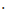 MATERYALLER“A“ sesi ile başlayan varlıkların resimlerinin olduğu kartlar, yapıştırıcı, makas, el işi kâğıdı, sarı grapon kâğıdıSÖZCÜKLER“A “ sesiKAVRAMLAR Boyut: Geniş-DarAİLE KATILIMIDEĞERLENDİRMEÇocuklara boya kalemleri ve çalışma sayfaları verilir.”Geniş deliği olanların altındaki çiçekleri mavi renge boyayalım. Deliği dar olanların altındaki çiçekleri kırmızı renge boyayalım” Ve  “Evimizde en çok hangi hayvanı beslemekten mutlu oluruz? Düşünelim. Çizgileri birleştirerek Mert’i o hayvanın resmine ulaştıralım.”Yönergesi okunarak çocukların yönerge doğrultusunda çalışmaları istenir.UYARLAMA…………………………………...………………….……..………YARIM GÜNLÜK EĞİTİM AKIŞITarih	: 29/ 05 / 2017Yaş Grubu (Ay)	: ………………..……Öğretmen Adı	: ……………………………………………………Güne Başlama ZamanıOyun Zamanı Bahçede Açıkhava oyunlarıKahvaltı, TemizlikEtkinlik Zamanı“Spor Yapıyoruz Çok Eğleniyoruz” isimli oyun ve hareket etkinliği“Tüylü/Tüysüz” isimli fen, sanat ve okuma yazmaya hazırlık etkinliği   Günü Değerlendirme ZamanıEve Gidiş Genel Değerlendirme…………………………………...………………….……..………TAM GÜNLÜK EĞİTİM AKIŞITarih	: 29/ 05 / 2017Yaş Grubu (Ay)	: ………………..……Öğretmen Adı	: ……………………………………………………Güne Başlama ZamanıOyun Zamanı Öğrenme merkezlerinde oyun	Kahvaltı, TemizlikEtkinlik Zamanı“Spor Yapıyoruz Çok Eğleniyoruz” isimli oyun ve hareket etkinliğiÖğle Yemeği, TemizlikDinlenmeKahvaltı Temizlik Etkinlik Zamanı“Tüylü/Tüysüz” isimli fen, sanat ve okuma yazmaya hazırlık etkinliği   Oyun Zamanı Öğrenme merkezlerinde oyun	Günü Değerlendirme ZamanıEve Gidiş Genel DeğerlendirmeSPOR YAPIYORUZ ÇOK EĞLENİYORUZEtkinlik Çeşidi:  Oyun Ve Hareket (Bireysel, Küçük Ve Büyük Grup Etkinliği)Yaş Grubu (Ay):………KAZANIM VE GÖSTERGELERİBİLİŞSEL GELİŞİMKazanım 5.Nesne ya varlıkları gözlemler.Göstergeleri: Nesne/ varlığın adını söyler. Nesne/ varlığın rengini söyler. Nesne/ varlığın şeklini söyler.  Nesne/ varlığın büyüklüğünü söyler.  Nesne/ varlığın dokusunu söyler. Nesne/ varlığın kullanım amaçlarını söyler.Kazanım 6. Nesne ya da varlıkları özelliklerine göre eşleştirir.Göstergeleri: Nesne/varlıkları şekline göre ayırt eder, eşleştirir.  Nesne/varlıkları büyüklüğüne göre ayırt eder, eşleştirir.  Nesne/varlıkları dokusuna göre ayırt eder, eşleştirir.  Nesne/varlıkları kullanım amaçlarına göre ayırt eder, eşleştirir.MOTOR GELİŞİMKazanım 1. Yer değiştirme hareketleri yapar.Göstergeleri: Isınma ve soğuma hareketlerini bir rehber eşliğinde yapar. Belli bir yükseklikten atlar. Belli bir yüksekliğe zıplar. Engelin Çift ayak sıçrayarak belirli mesafe gider. Tek ayak sıçrayarak belirli mesafe ilerler. Belirlenen mesafede yuvarlanır. Belirlenen noktadan çift ayakla ileriye doğru atlar. Kayma adımı yaparak belirli mesafede ilerler. Galop yaparak belirli mesafede ilerler. Sekerek belirli mesafede ilerler. Öne yuvarlanır.Kazanım 2. Denge hareketleri yapar.Göstergeleri: Durma ile ilgili denge hareketlerini yapar. Tek ayak üzerinde durur. Tek ayak üzerinde sıçrar.Kazanım 3. Nesne kontrolü gerektiren hareketleri yapar.Göstergeleri: Küçük top ile omuz üzerinden atış yapar. Atılan topu elleriyle tutar. Koşarak duran topa ayakla vurur. Farklı boyut ve ağırlıktaki nesneleri hedefe atar.ÖĞRENME SÜRECİÇocuklar oyun alanına alınır.  Birlikte ısınma soğuma hareketleri ile sabah sporu yapılır. Yürüme, koşma, zıplama, sıçrama ve yuvarlanma hareketleri sonrası yere halka oluşturarak oturulur.Çocuklara çeşitli boyutlarda toplar gösterilir. Toplar dokularına, şekillerine ve büyüklüklerine göre incelenir, benzer olanlar eşleştirilir. (Futbol, tenis, voleybol, basketbol, hentbol topu, lastik top, yapışkan top, deniz topu vb.) Bu toplarla hangi sporların nasıl yapılıyor olabileceği üzerine tartışılır. Tahminler ve cevaplar doğrultusunda toplar kullanılarak çocukların ürettiği fikirler, spor dallarına ilişkin hareketler canlandırılır.  Büyük toplar ile yerde ritmik zıplama, lastik topları belirlenen hedefe atma, karşılıklı oturarak topu yuvarlama vb. uygulamalar oynanır. MATERYALLERFutbolTenisVoleybolBasketbol Deniz topu SÖZCÜKLERSporFutbolTenisVoleybol  Basketbol HentbolAİLE KATILIMI-DEĞERLENDİRME Hangi ısınma hareketlerini yaptık?Hangi sporların topları ile oynadık?Hangi top ile oynamak hoşuna gitti?Sporcu olmak için neler yapmak gerekir? UYARLAMATÜYLÜ / TÜYSÜZEtkinlik Çeşidi: Fen, Sanat, Okuma Yazmaya Hazırlık Etkinliği  (Bütünleştirilmiş Bireysel Etkinlik)Yaş Grubu (Ay) : ………..           KAZANIM VE GÖSTERGELERİ BİLİŞSEL GELİŞİMKazanım 1: Nesne/durum/olaya dikkatini verir. Göstergeleri: Dikkat edilmesi gereken nesne/durum/olaya odaklanır. Dikkatini çeken nesne/durum/olayı ayrıntılarıyla açıklar.Kazanım 3: Algıladıklarını hatırlar. 
Göstergeleri:Nesne/durum/olayı bir süre sonra yeniden söyler
Kazanım 5: Nesne ya da varlıkları gözlemler.
Göstergeleri:Nesne/varlığın adını söyler Nesne/varlığın dokusunu söyler.  Kazanım 6: Nesne ya da varlıkları özelliklerine göre eşleştirir. Göstergeleri:Nesne/varlıkları birebir eşleştirir. Nesne/varlıkları dokusuna göre ayırt eder, eşleştirir. Eş nesne/varlıkları gösterir.ÖĞRENME SÜRECİ   Orta büyüklükte bir karton kutunun uygun bir yerine el sığacak şekilde iki delik açılır. Kutunun içine tüylü ve tüysüz nesneler konur. Çocuklar sıra ile kutunun içinden bir nesne alır. Nesneye dokunur tüylü mü tüysüz mü olduğunu söylerler. Nesneyi tanımladıktan sonra elini tekrar kutunun içine koyarak elindeki nesnenin eşini arar.   Çocuklar çalışma masalarına alınır. Kesme katlama yöntemiyle sincap etkinliği yapılır.MATERYALLER Tüylü tüysüz nesnelerOrta boy kutu  El işi kâğıdı Yapıştırıcı SÖZCÜKLER-KAVRAMLARDuyu:Tüylü-TüysüzAİLE KATILIMI-DEĞERLENDİRME Kutunun içinde hangi nesneleri bulduk?Nesnelerin eşlerini bulunca neler hissettin?
Yumuşak bir oyuncağın var mı?Sence en sert nesne hangisidir?”Çocuklara boya kalemleri ve çalışma sayfaları verilir. Tüysüz olanların altındaki dikdörtgen şekillerini turuncu renge, tüylü olanların altındaki dikdörtgen şekillerini mor renge boyayalım. Tamamlanmamı balık resmini balık resmini, yukarıdaki balık resmine bakarak, tamamlayalım”.Yönergesi okunarak çocukların yönerge doğrultusunda çalışmaları istenir.UYARLAMA …………………………………...………………….……..………YARIM GÜNLÜK EĞİTİM AKIŞITarih	: 30/ 05 / 2017Yaş Grubu (Ay)	: ………………..……Öğretmen Adı	: ……………………………………………………Güne Başlama ZamanıOyun Zamanı Bahçede Açıkhava oyunlarıKahvaltı, TemizlikEtkinlik Zamanı“Bakkal Oldum” isimli müzik, fen etkinliği“Mendil Kapmaca” isimli oyun etkinliği“Acil Durum” isimli Türkçe ve müzik etkinliğiGünü Değerlendirme ZamanıEve Gidiş Genel Değerlendirme…………………………………...………………….……..………TAM GÜNLÜK EĞİTİM AKIŞITarih	: 30/ 05 / 2017Yaş Grubu (Ay)	: ………………..……Öğretmen Adı	: ……………………………………………………Güne Başlama ZamanıOyun Zamanı Öğrenme merkezlerinde oyun	Kahvaltı, TemizlikEtkinlik Zamanı“Bakkal Oldum” isimli müzik, fen etkinliğiÖğle Yemeği, TemizlikDinlenmeKahvaltı Temizlik Etkinlik Zamanı“Mendil Kapmaca” isimli oyun etkinliği“Acil Durum” isimli Türkçe ve müzik etkinliğiOyun Zamanı Öğrenme merkezlerinde oyun	Günü Değerlendirme ZamanıEve Gidiş Genel DeğerlendirmeBAKKAL OLDUMEtkinlik Çeşidi: Müzik, Fen Etkinliği (Bütünleştirilmiş Büyük Grup Etkinliği)   
Yaş Grubu (Ay):………KAZANIM VE GÖSTERGELERDİL GELİŞİMİKazanım 10: Görsel materyalleri okur.
Göstergeleri:Görsel materyalleri inceler. Görsel materyalleri açıklar Görsel materyallerle ilgili sorular sorar. Görsel materyallerle ilgili sorulara cevap verir. Kazanım 3: Söz dizimi kurallarına göre cümle kurar.
Göstergeleri:Düz cümle kurar. Cümlelerinde öğeleri doğru kullanır.
Kazanım 8: Dinledikleri/izlediklerini çeşitli yollarla ifade eder.
Göstergeleri:Dinledikleri/izlediklerini müzik yoluyla sergiler.ÖĞRENME SÜRECİ          Öğretmen çocuklara “alışveriş yapmayı seviyor musunuz?”diye sorar.Çocuklara alışveriş yaparken ne kullanıldığını sorar.Çocukların para cevabı vermesi beklenir.Çocuklara Türk parası gösterilir.Hep birlikte paralar incelenir.Üzerindeki rakamlar ve resimler incelenir.Para kazanmak için çalışmak gerektiği vurgulanır.Hep birlikte “bakkal oldum “ şarkısı söylenir.Bakkal OldumBakkal Oldum,dükkan Açtım
Dükkana Cins Cins Mallar Seçtim
Kapısına Kocaman Tabelada Astım
Beklerim Her gün Müşteri Gelmez  

Yağ Var,bal Var Kırmızı Nar Var
Leblebi Koyduk Doldu Çuvallar
Terazi Bozuk Çekmiyor Kantar
Beklerim Her gün Müşteri Gelmez  MATERYALLERParaSÖZCÜKLERParaAlışverişBakkalKAVRAMLARMiktar:ParaAİLE KATILIMI-DEĞERLENDİRMEŞarkımızın adı neydi?Şarkımızı beğendiniz mi?Alışveriş yapmayı seviyor musunuz?Alışveriş sırasında en çok neler alıyorsunuz?UYARLAMAMENDİL KAPALIM KAÇALIMEtkinlik Çeşidi: Oyun Etkinliği (Küçük Grup Etkinliği )Yaş Grubu (Ay):………KAZANIMLAR VE GÖSTERGELERİBİLİŞSEL GELİŞİMKazanım 1. Nesne/durum/olaya dikkatini verir.Göstergeleri: Dikkat edilmesi gereken nesne/durum/olaya odaklanır.Kazanım 10. Mekânda konumla ilgili yönergeleri uygular. Göstergeleri:Mekânda konum alır.MOTOR GELİŞİMİKazanım 1. Yer değiştirme hareketleri yapar.Göstergeleri: Yönergeler doğrultusunda koşar.SOSYAL DUYGUSAL GELİŞİMKazanım 10: Sorumluluklarını yerine getirir.Göstergeleri: Sorumluluk almaya istekli olduğunu gösterir. Üstlendiği sorumluluğu yerine getirir.ÖĞRENME SÜRECİ        Çocuklarla birlikte okulun bahçesine çıkılır. Çocukların ayakkabılarını çıkarıp sokak ayakkabılarını giymelerine rehberlik edilir. Çocuklar eşit sayıda iki gruba ayrılır. Aralarından bir gönüllü mendil tutucu olarak seçilir Oyun alanında birbirlerinden 7-8 metre uzakta çizilmiş olan düz çizginin gerisinde dururlar. Her çocuğa bir sayı verilir. Elinde mendil olan çocuk bir sayı söyler. Her iki gruptan o sayı sahibi çocuklar koşarak mendili kapmak ve diğer çocuğa yakalanmadan tekrar kendi grubundaki yerine dönmek zorundadır. Bunu kazanan çocuğun grubu bir sayı kazanır. Eğer mendili alan çocuk diğer çocuğa yakalanırsa, o grup sayı kazanır. Çocukların sırayla mendile koşmaları sağlanarak oyun tamamlanır.MATERYALLERMendil TebeşirSÖZCÜKLER-KAVRAMLARSayı/SaymaAİLE KATILIMI-DEĞERLENDİRME Oyuna başlamadan önce kaç gruba ayrıldık?Oyuncuların görevi neydi ?Sizce bu oyunda hızlı olmak mı yoksa dikkatli olmak mı daha önemliydi?Daha önce buna benzer bir oyun oynadın mı?Oyunda mendil dışında başka ne kullanabilirdik? UYARLAMA ACİL DURUMEtkinlik Çeşidi:Türkçe ve Müzik Etkinliği (Büyük Grup Etkinliği)Yaş Grubu (Ay):…….KAZANIMLAR VE GÖSTERGELERİDİL GELİŞİMİKazanım 8: Dinlediklerini/ izlediklerini çeşitli yollarla ifade eder. Göstergeleri: Dinledikleri/ izledikleri ile ilgili sorular sorar. Dinledikleri/ izledikleri ile ilgili sorulara cevap verir. Dinlediklerini/ izlediklerini başkalarına anlatır. ÖZ BAKIM BECERİLERİ Kazanım 7: Kendini tehlikelerden ve kazalardan korur.Göstergeleri: Tehlikeli olan durumları söyler. Kendini tehlikelerden ve kazalardan korumak için yapılması gerekenleri söyler. Herhangi bir tehlike ve kaza anında yardım ister.ÖĞRENME SÜRECİ	Çocuklara ambulans polis arabası itfaiye araçlarının resimleri gösterilir. Bu taşıtların ne için kullanıldığı ile ilgili sorgulama başlatılır. Acil durum telefon numaralarının neler olduğu söylenir. Hangi durumlarda acil aramalar yapılacağı açıklanır.(112 -155- 110)     Öğretmen “ Balık” adlı parmak oyununu makas adlı tekerlemeyi birkaç kez tekrar eder. Ardından çocuklara tekrar ettirilir.  Balık 
Bu balık yüzmek istiyor(Eller önde yüzme hareketi yapılır)
Bazen ağzını kocaman açıyor(Eller birbirinin üzerinde açılıp kapanır)
Beni görünce yosunlara saklanır(İki el bacakların arasına konur)Ardından “Makas “ tekerlemesi birlikte söylenir.
Makas makas makasa
Ali dayı noktaya bas
Trampetler çalıyor
Yüzbaşılar darılıyor
Darılmayın yüzbaşılar
Can yürekten ayrılmıyorBir Gün Bir Çocuk
Bir gün bir gün bir çocuk
Evede gelmiş kimse yok
Açmış bakmış dolabı
Şekerde sanmış ilacı
Yemiş yemiş bitirmiş
Akşama sancı başlamış
Kıvrım kıvrım kıvranmış
Hastaneyi boylamış
Sakın sizde yapmayın
İlacıda seker sanmayın
Annenize sormadan 
Tadına bile bakmayınMATERYALLER-SÖZCÜKLERAcil durumAmbulansİtfaiyeKAVRAMLAR-AİLE KATILIMI-DEĞERLENDİRME   Yardıma ihtiyacımız olduğunda ne yapmalıyız?İlk yardım araçları hangileridir?Hangi acil durumda polis çağırmalıyız?Hangi acil durumda ambulans çağırmalıyız?Hangi acil durumlarda itfaiye çağırmalıyız?UYARLAMA…………………………………...………………….……..………YARIM GÜNLÜK EĞİTİM AKIŞITarih	: 31/ 05 / 2017Yaş Grubu (Ay)	: ………………..……Öğretmen Adı	: ……………………………………………………Güne Başlama ZamanıOyun Zamanı Bahçede Açıkhava oyunlarıKahvaltı, TemizlikEtkinlik Zamanı “Kitabın Kayıp Sayfaları” isimli Türkçe, sanat ve okuma yazmaya hazırlık etkinliği“Masallar Ülkesi” isimli müzik, Türkçe etkinliğiGünü Değerlendirme ZamanıEve Gidiş Genel Değerlendirme…………………………………...………………….……..………TAM GÜNLÜK EĞİTİM AKIŞITarih	: 31/ 05 / 2017Yaş Grubu (Ay)	: ………………..……Öğretmen Adı	: ……………………………………………………Güne Başlama ZamanıOyun Zamanı Öğrenme merkezlerinde oyun	Kahvaltı, TemizlikEtkinlik Zamanı“Kitabın Kayıp Sayfaları” isimli Türkçe, sanat  ve okuma yazmaya hazırlık etkinliğiÖğle Yemeği, TemizlikDinlenmeKahvaltı Temizlik Etkinlik Zamanı“Masallar Ülkesi” isimli müzik, Türkçe etkinliğiOyun Zamanı Öğrenme merkezlerinde oyun	Günü Değerlendirme ZamanıEve Gidiş Genel DeğerlendirmeKİTABIN KAYIP SAYFALARIEtkinlik Çeşidi: Türkçe, Sanat, Okuma Yazmaya Hazırlık (Bütünleştirilmiş Küçük Grup Etkinliği)                  Yaş Grubu (Ay):………KAZANIMLAR VE GÖSTERGELERİDİL GELİŞİMİKazanım 5. Dili iletişim amacıyla kullanır.Göstergeleri: Duygu, düşünce ve hayallerini söyler.Kazanım 10. Görsel materyalleri okur.Göstergeleri:Görsel materyalleri inceler. Görsel materyalleri açıklar. Görsel materyalleri kullanarak olay, öykü gibi kompozisyonlar oluştururKazanım 12. Yazı farkındalığı gösterir.Göstergeleri: Duygu ve düşüncelerini yetişkine yazdırır.SOSYAL VE DUYGUSAL GELİŞİMKazanım 3. Kendini yaratıcı yollarla ifade eder.Göstergeleri:Duygu, düşünce ve hayallerini özgün yollarla ifade eder.MOTOR GELİŞİMİKazanım 4: Küçük kas kullanımı gerektiren hareketleri yapar. Göstergeleri: Malzemeleri keser. Malzemeleri yapıştırır. Malzemeleri değişik şekillerde katlar. ÖĞRENME SÜRECİ         Sayfaları olmayan, yalnızca kapağı olan bir kitap gösterilerek, bu kitabın sayfaları kaybolmuş denir. Bu kitabın sayfalarına ne olmuş olabilir? Bizler bu kitabın sayfalarını nasıl yapabiliriz?” gibi sorular sorulur. Çocuklar kitabın kaybolan sayfalarının resimlerini yaparlar. Resimler bittikten sonra hep birlikte resimlerde olan çizimlerin nelere benzediği hakkında konuşulur. İsteyen çocuklar resimlere eklemeler yapabilirler. Üç grup oluşturulur. Gruplara resimler paylaştırılır. Çocuklar bu resimlerden yola çıkarak bir öykü oluştururlar. Kâğıtların boş kalan kısmına ya da boş sayfalara anlatılan öyküler yazılır. Kâğıtlar birleştirilerek, boş kitabın içine yerleştirilir. Çocuklar öyküde olan kahramanlardan birini seçerler. Bu kahramanın rolüne girerek canlandırma yaparlar.“Ördekler yüzüyor” isimli parmak oyunu hep birlikte tekrarlanır.              Ördekler YüzüyorBu anne ördek (Sağ elin başparmağı gösterilir.)Bunlarda yavruları (Sol elin bütün parmakları gösterilir.)Birlikte dereye gidiyorlar Paytak paytak yürüyorlar (İki el yana açılır yürüme taklidi yapılır.)Cup diye suya atlıyor (Sağ el havaya kaldırılır sol ele vurulur.)Yüzmeye başlıyorlar (Yüzme hareketi yapılır.)Suya dalıp çıkıyor (Sağ el aşağı indirilir yukarı kaldırılır.)Vak vak diye şarkılar söylüyorlar (İki el avuç içleri birbirine değdirilir gaga şeklinde açıp kapatılır.)Çocuklar çalışma masalarına alınır. Sanat etkinliği kitabında yer alan “Renkli Bisiklet” adlı etkinlik öğretmen rehberliğinde modele uygun olarak tamamlanır.MATERYALLERSayfaları olmayan bir kitapKalem KâğıtEtkinlik  sayfası Makas SÖZCÜKLER -KAVRAMLAR-AİLE KATILIMIEvdeki öykü kitaplarının resimlerine bakarak aile bireyleri ile tekrar öykü oluşturmaları önerilebilir. Dergi ve gazetelerden kesilmiş resimler boş sayfalara yapıştırılarak öykü yazmaları önerilebilir. DEĞERLENDİRMEResimlerinizde neler çizdiniz? Resimlere bakarak öykü oluşturmaktan hoşlandınız mı?  Kimler oluşturdukları öyküleri anlatmak ister? Daha önce sınıfımızda öykü oluşturduk mu? Adı neydi?UYARLAMAMASALLAR ÜLKESİEtkinlik Çeşidi: Müzik (Büyük Grup Etkinliği)
Yaş Grubu (Ay):………KAZANIMLAR VE GÖSTERGELERİDİL GELİŞİMİKazanım 2: Sesini uygun kullanır. Göstergeleri: Konuşurken/şarkı söylerken nefesini doğru kullanır. Konuşurken/şarkı söylerken sesinin tonunu ayarlar. Konuşurken/şarkı söylerken sesinin hızını ayarlar. Konuşurken/şarkı söylerken sesinin şiddetini ayarlar.Kazanım 8: Dinledikleri/izlediklerini çeşitli yollarla ifade eder.Göstergeleri: Dinledikleri/izlediklerini müzik yoluyla sergiler.ÖĞRENME SÜRECİ “Masallar Ülkesinde” adlı şarkı çocuklarla birlikte söylenir. Ardından öğretmen çocuklara “Yemek yedikten sonra ne diyerek kalkmalıyız? Ya da  çok beğendiğiniz bir yemeği yediğinizde ne demeniz gerekiyor? Diye sorar. Daha sonra yemek yedikten sonra “Eline sağlık” “Afiyet olsun” gibi sözler söyleyerek beğenimizi bildirebiliriz. Açıklaması yapılır. 
MASALLAR ÜLKESİNDE
İşte Pamuk Prenses                         Sonra Pinokyo geldi
Yatağımın başında                          O kocaman burnuyla
Tutup götürdü beni                         Güliver'i bindirdik
Cücelerin yanına                             Bir küçücük kayığa

Kurşun asker de burada                  Birden annem seslendi
Bir selam çaktı bana                       Kalk artık sabah diye
Uçan kaz iniş yaptı                         Oysa çok mutluydum ben
Evimizin damına                             Masallar ülkesindeMATERYAL-SÖZCÜKLERMasal Kahramanlarının İsimleriKAVRAMLAR-AİLE KATILIMIAilelerden çocuklarına “ Eline sağlık”, “Afiyet olsun” sözlerini söyleyebilecekleri ortamlar oluşturmaları istenir.DEĞERLENDİRMEÇocuklara boya kalemleri ve çalışma sayfaları verilir. “Mert, yemeğini yedi; şimdi annesine ne demeli? Mert annesine “Elif sağlık “ dedi. Annesi de Mert’e “Afiyet olsun” dedi. Mert görgü kurallarına uyuyor. Mert’i alkışlayalım. Boyanmamış kurdeleyi boyayıp Mert’e hediye edelim. Gerektiğinde eline sağlık diyorsak çıkartma sayfasındaki bulut çıkartmasını yakamıza yapıştıralım.” Yönergesi okunarak çocukların yönerge doğrultusunda çalışmaları istenir.UYARLAMA